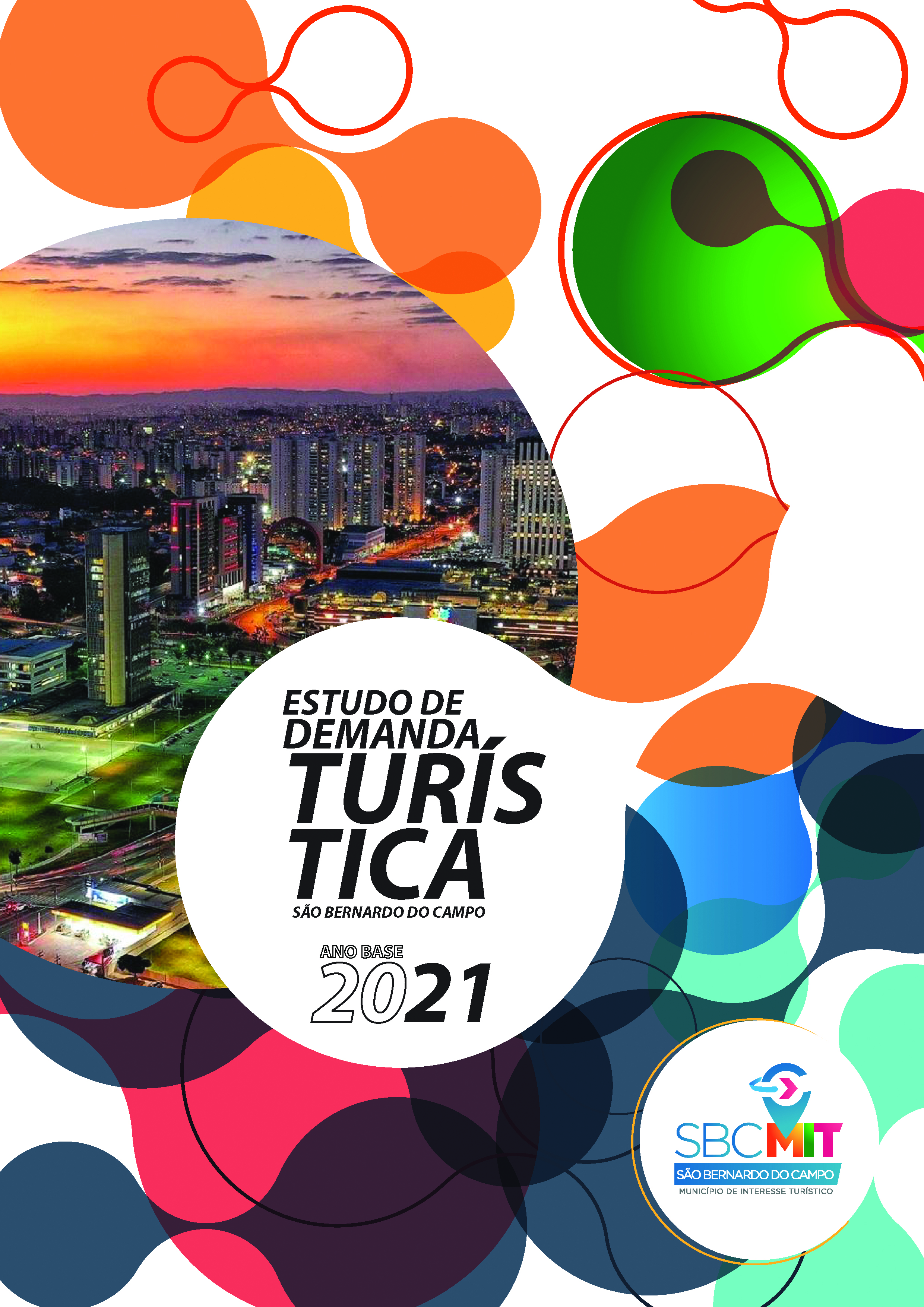 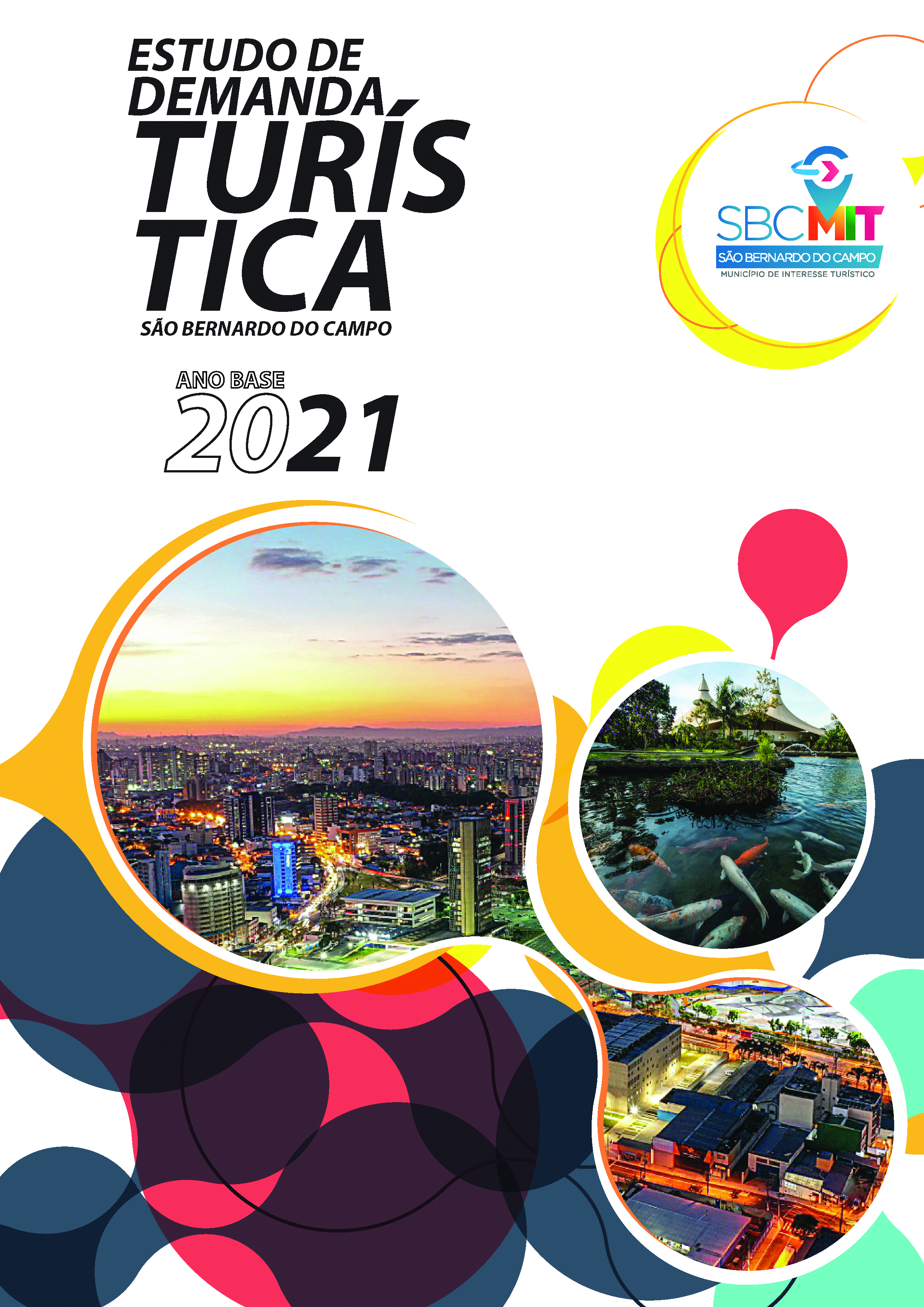 Realização conjunta:MUNICÍPIO DE SÃO BERNARDO DO CAMPOORLANDO MORANDO JUNIORPREFEITOorlando.morando@saobernardo.sp.gov.brHIROYUKI MINAMISECRETÁRIO DE DESENVOLVIMENTO ECONÔMICO, CIÊNCIA, TECNOLOGIA, TRABALHO E TURISMOhiro.minami@saobernardo.sp.gov.brFERNANDO BONISIODIRETOR DO DEPARTAMENTO DE TURISMO E EVENTOS (Responsável Técnico- Bacharel em Turismo pela Universidade do Grande ABC – UniABC -2004, com especialização em Projetos Turísticos pela Universidade Gama Filho – UGF/RJ -2006)fernando.bonisio@saobernardo.sp.gov.brEquipe: AMANDA AUGUSTA DA COSTAANA LUIZA PEREIRA DE OLIVEIRAFABRIZIO SOVENHIKLEBER PINCELLIMARLÚCIA CARNEIRO DOS SANTOSRAFAELA ROCHA DOMINGUESVALDECI TUMAZ DE OLIVEIRASENAC SÃO BERNARDO DO CAMPOJURANDIR SANTOSDIRETOR DA UNIDADEjurandir@sp.senac.brTATIANE BIFON FERREIRACOORDENADORA DOS CURSOS DE HOTELARIA, TURISMO E EVENTOS (Responsável Técnico)tatiane.bferreira@sp.senac.brEquipe:MARIANNA REDÍGOLOALUNOS DO CURSO TÉCNICO EM GUIA DE TURISMOALUNOS DO CURSO TÉCNICO EM EVENTOSLISTA DE ANEXOSAnexo I – Relatório Fotográficos Atrativos Turísticos Objetos de Pesquisa de Campo 	43Anexo II – Relatário Fotográfico Eventos Geradores de Fluxo Turístico Objetos de Pesquisa de Campo  	45Anexo III – Relatório Fotográficos Atrativos que Merecem Destaque 	46Anexo IV – Relatório Fotográfico Eventos Geradores de Fluxo Turístico	49INTRODUÇÃOObjetivosO presente estudo tem por objetivo principal o levantamento de dados que definam as características da demanda turística real do Município de Interesse Turístico de São Bernardo do Campo, bem como analisar os dados colhidos por meio de pesquisas em campo. Busca-se com este estudo um melhor entendimento sobre quem está visitando o destino, como está visitando, as motivações e demais informações pertinentes para que sirva de arcabouço para a realização de ações futuras e/ou ajustes de ações já implementadas.A pesquisa de demanda é uma ferramenta de análise que busca a definição do perfil do turista, as formas de como a sua viagem é organizada, como o turista avalia a infraestrutura e serviços do destino e sua probabilidade de retornar ou indicar São Bernardo do Campo como destino turístico.Objetivo GeralLevantar, definir e analisar o perfil do turista e/ou visitante que se desloca para São Bernardo do Campo;Objetivo EspecíficoCompreender o comportamento do turista, que dentre alguns fatores envolve aspectos como satisfação, intenção de retorno, comunicação boca-a-boca, memórias e mudanças pessoais causadas pela viagem.MetodologiaA metodologia do presente estudo faz uso da pesquisa quantitativa e descritiva. Os métodos de estudo foram obtidos através do levantamento de dados “in loco”, complementadas pelo método dedutivo. O instrumento de pesquisa foram questionários estruturados por respostas fechadas e abertas.“... A pesquisa quantitativa leva em consideração tudo que pode ser quantificável, ou seja, é capaz de traduzir em números, opiniões e informações para classificá-las e analisá-las. A pesquisa quantitativa tem como condicionante o uso de recursos e técnicas estatísticas (porcentagem, média, etc.). São adequadas para a apuração de opiniões, perfis e atitudes conscientes dos entrevistados, pois utiliza instrumentos estruturados (questionários)...” (GIL, 1996). Esta técnica é a mais indicada quando se tem como objetivo traçar perfis de um grupo de pessoas, baseando-se em características que elas têm em comum.O processo descritivo busca a identificação, registro e análise das características, fatores ou variáveis que se relacionam com o fenômeno ou processo. Esse tipo de pesquisa pode ser entendido com um estudo de caso onde, após a coleta de dados, é realizada uma análise das relações entre as variáveis para uma posterior dedução dos efeitos resultantes.Foram aplicados no total 1075 (hum mil e setenta e cinco) questionários, em 6 (seis) ações distintas, tanto em atrativos turísticos (Cidade da Criança, Parque da Juventude Cittá di Maróstica, Parque Ecológico Caminhos do Mar e Parque Natural Estoril) quanto em eventos (Festival do Cambuci e Festival Bon Odori), alternando períodos de baixa e alta temporadas. A ação poderia ter sido maior não fosse a  pandemia de Coronavírus (COVID-19) que limitou o acesso ou inibiu os entrevistados por questões de distanciamento social exigidos.Os questionários contaram com a seguinte estrutura:Perfil do Turista : procedência; faixa etária; gênero (sexo); companhia de familiares.Avaliação: atrativos / evento em geral; atrações; organização do local / evento; infraestrutura.divulgaçãointenção de retornoindicação do atrativo/eventocomparação com outras visitas no mesmo atrativo/participações no mesmo evento	Cabe registrar a importância do retorno dos eventos no último bimestre de 2021. De forma estratégica, São Bernardo optou por realizar dois importantes e tradicionais eventos conjuntamente. O Festival do Cambuci e o Festival Bon Odori reuniram mais de 5 mil pessoas, nos dias 27 e 28 de novembro, no Parque Salvador Arena. As temáticas complementares de preservação do meio ambiente/alimentação saudável e tradições e cultura japonesa, respectivamente foram o destaque. Já, a Cidade da Criança que operou por mais de 6 meses em 2021, teve público expressivo no dia das crianças, onde mais de 4 mil pessoas visitaram o atrativo. Percorrendo o estacionamento do Parque facilmente observavam-se veículos de cidades do interior paulista (Jundiaí, Campinas, Piracicaba, Pindamonhangaba, Taubaté...) e diversos onibus provenientes do litoral paulista. A capacidade máxima de público foi alcançada e todas as medidas de prevenção foram implementadas. 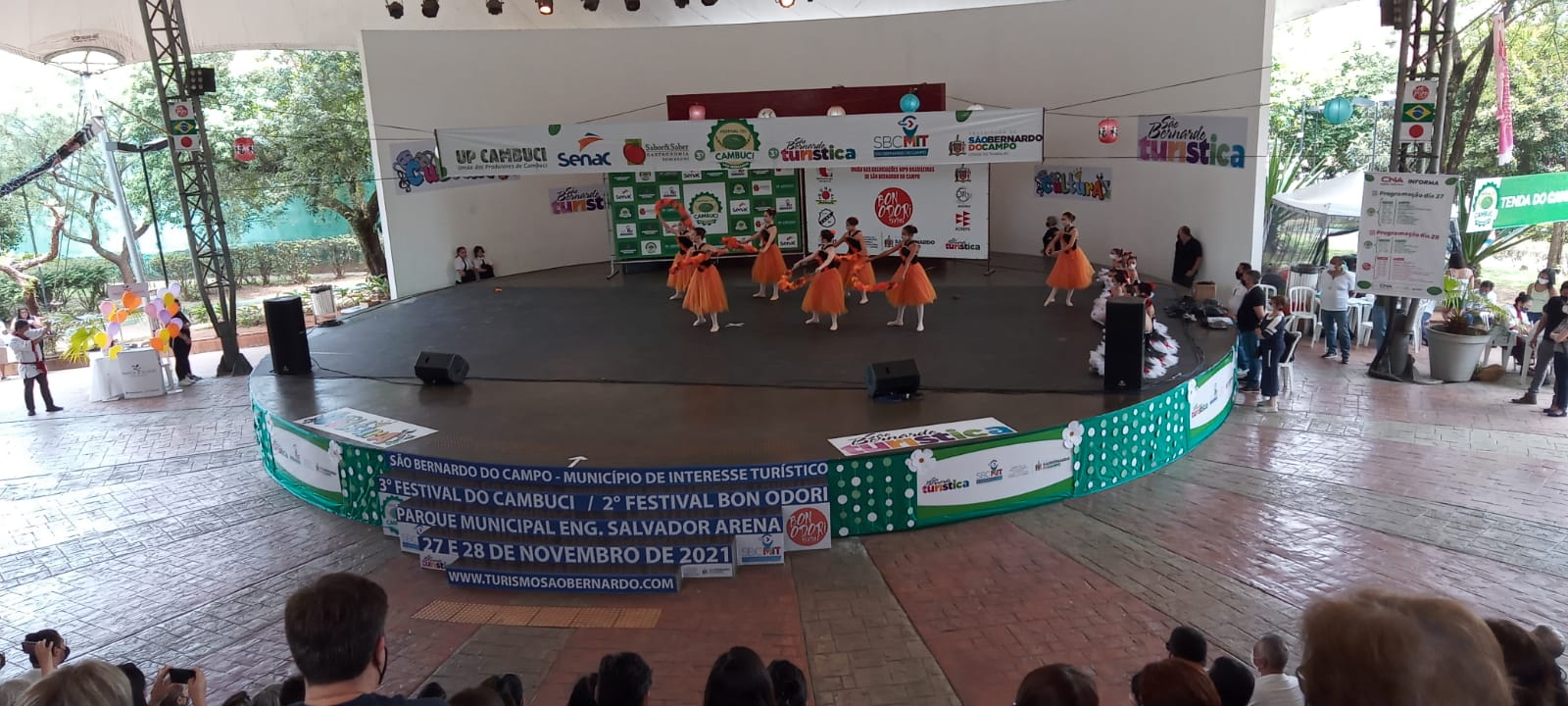 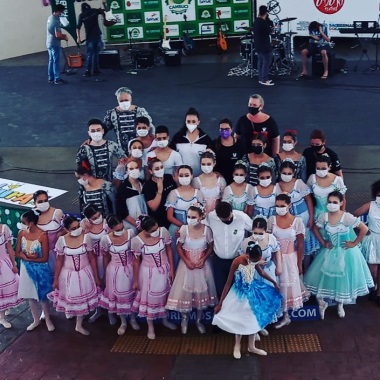 3° Festival do Cambuci - Fonte: SDECT-3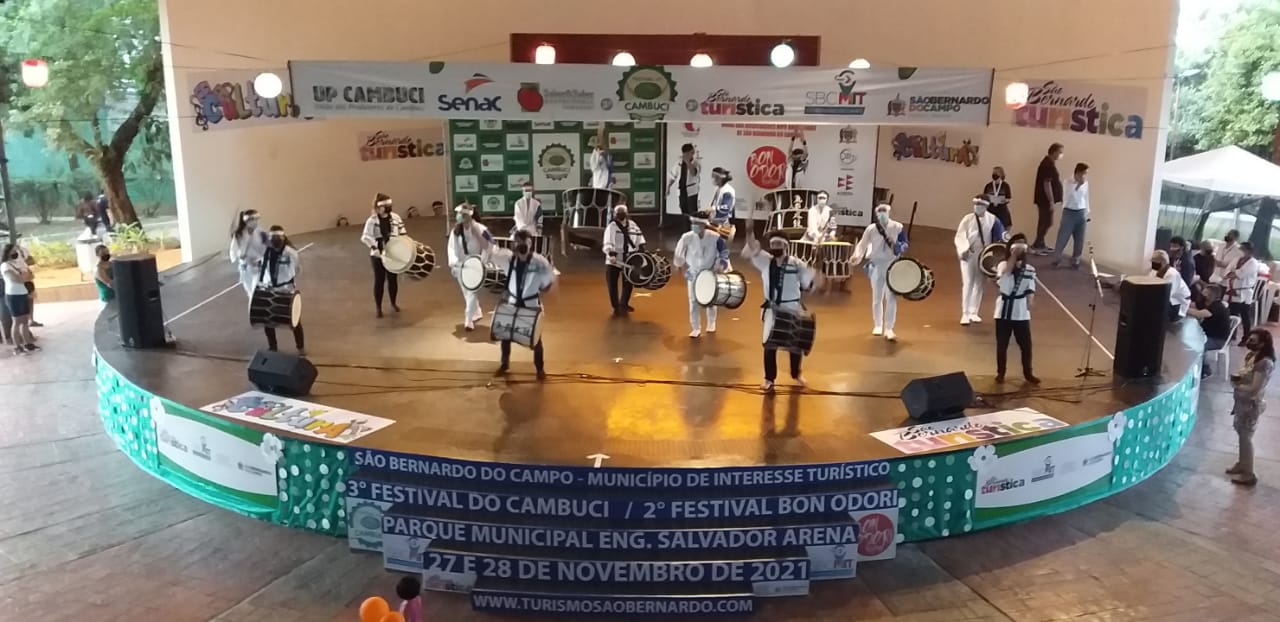 2° Festival Bon Odori - Fonte: SDECT-3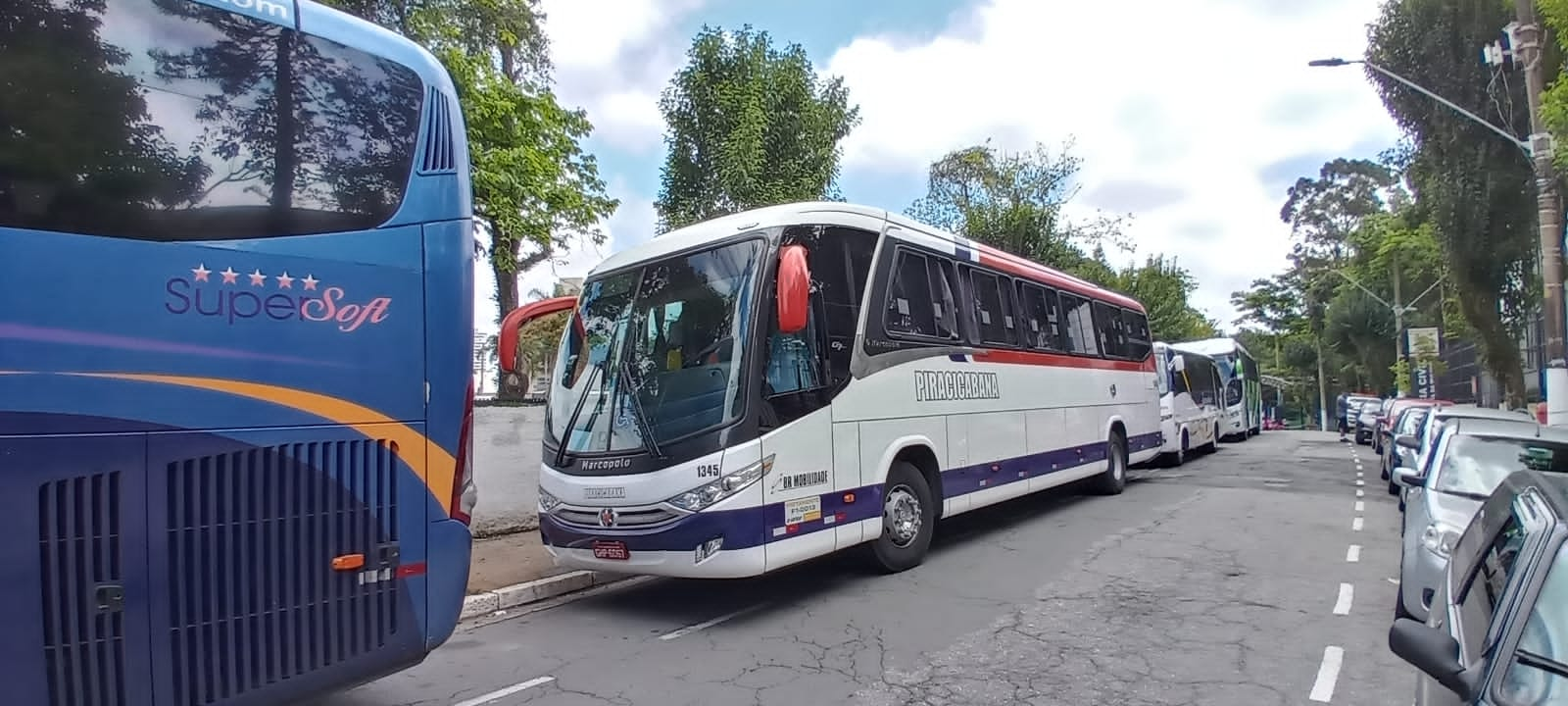 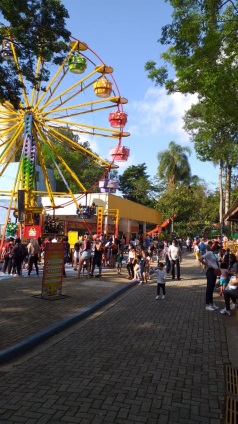 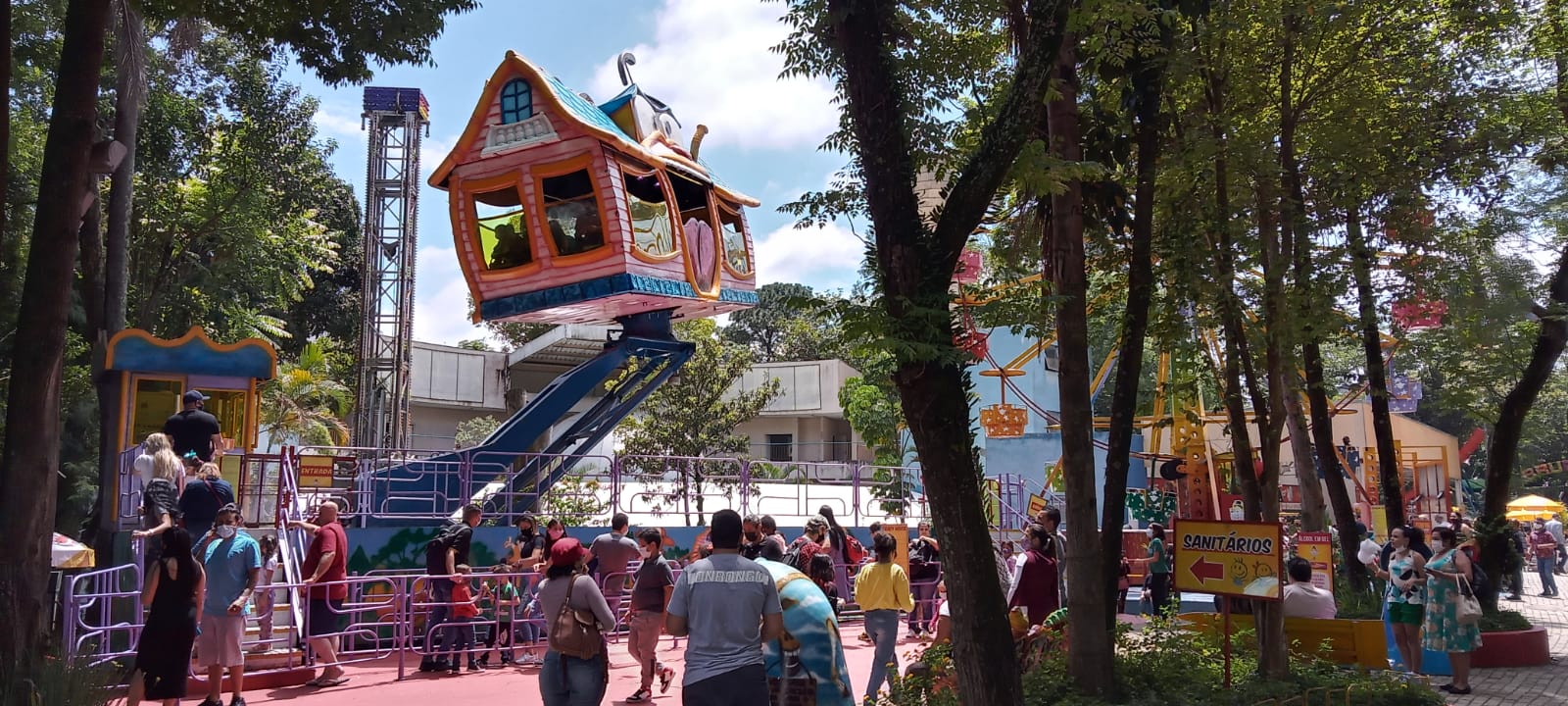 Cidade da Criança (12/10/2021) - Fonte: SDECT-3Modelo de QuestionárioPESQUISA NORTEADORA PARA ESTUDO DE DEMANDA TURÍSTICA –  ANO BASE 2021I – PROCEDÊNCIA(     ) GRANDE ABC       (     ) CAPITAL / RMSP     (     )INTERIOR SP  (    ) LITORAL SP   (     ) OUTROSII – IDADE(      ) ATÉ 17     (      ) 18 A 25      (      ) 26 A 35      (      ) 36  A 59     (     ) +60III – GÊNERO(      ) MASC    (      ) FEMIN                IV. ACOMPANHADO DE FAMILIARES    (     ) SIM     (      ) NÃOV – AVALIAÇÃO   (MUITO SATISFEITO  /     SATISFEITO      /      INSATISFEITO)V.I SATISFAÇÃO EM RELAÇÃO AO ATRATIVO/EVENTO   EM GERAL   (         )        (         )         (        )V.II AVALIAÇÃO DAS ATRAÇÕES DO ATRATIVO/EVENTO                     (         )        (         )         (        )V.III AVALIAÇÃO DA ORGANIZAÇÃO DO ATRATIVO/EVENTO                (         )        (         )         (        )V.IV AVALIAÇÃO DA INFRAESTRUTURA DO ATRATIVO/EVENTO         (         )        (         )         (        )VI- COMO TOMOU CONHECIMENTO DESTE ATRATIVO/EVENTO? (      ) AMIGOS      (     ) INTERNET, REDES SOCIAIS       (      ) MÍDIAS (TV/RÁDIO)        (      ) OUTROSVII – COMO SE DESLOCOU PARA SÃO BERNARDO? (      )CARRO  (     ) ÔNIBUS/VANS TUR  (     ) TRANSP  PÚBLICO  (    ) APLICATIVOS   (      ) OUTROSVIII – PRETENDE FAZER USO DOS SERVIÇOS DE HOSPEDAGEM NA CIDADE?(      ) SIM   (      ) NÃO  Se sim:  (    ) HOTEL    (     ) AIRBNB    (    ) CASA PARENTES  (    ) CASA AMIGOS   (    ) OUTROSIX- PRETENDE FAZER USO DOS SERVIÇOS DE ENTRETENIMENTO, ALIMENTAÇÃO OU COMPRAS? (      ) SIM              (      ) NÃO   X- PRETENDE VISITAR OUTROS ATRATIVOS DE SÃO BERNARDO DO CAMPO (      ) SIM              (      ) NÃO   QUAIS: _______________________________________________XI – INDICARIA ESTA ATRAÇÃO/EVENTO PARA OUTRAS PESSOAS? (      ) SIM              (      ) NÃOXII- RETORNARIA NESTE ATRATIVO/EVENTO EM OUTRO MOMENTO/OUTRA EDIÇÃO?(      ) SIM              (      ) NÃOXIII– EM RELAÇÃO À VISITAS ANTERIORES QUAL FOI SUA IMPRESSÃO?(     ) MELHOROU    (     ) PIOROU    (     ) MINHA PRIMEIRA VEZ XIV – GOSTARIA DE DEIXAR UM EMAIL DE CONTATO PARAS RECEBER NOVIDADES SOBRE ATRATIVOS E CONVITES PARA EVENTOS NA CIDADE?_______________________________________________________________________________________________Observações:__________________________________________________________________________________________________________________________________________________________________________________________________________________________________________________________________________________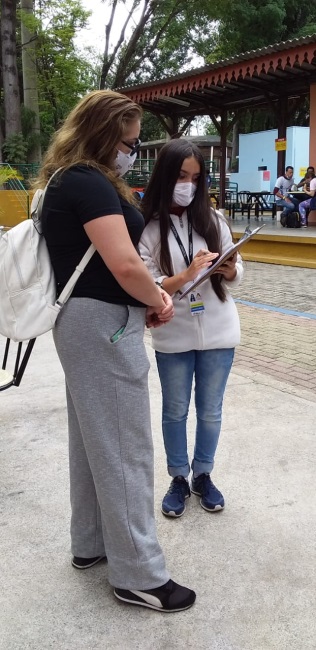 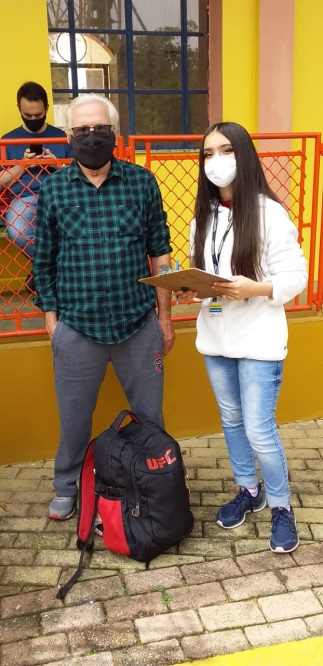 Cidade da Criança (12/10/2021) - Fonte: SDECT-3Pesquisa de Demanda TurísticaO planejamento turístico é fundamental para se atingir resultados desejados, de forma sustentável, que tragam benefícios para o destino. No planejamento são apresentadas análises situacionais do município para que, com essa estrutura de dados, possam ser tomadas decisões para que a atividade turística se desenvolva sustentavelmente, trazendo ganhos, desenvolvimento social, mitigação de impactos, afirmação cultural, entre outros fatores que tornam o Turismo um segmento que promova geração de emprego e renda.Para isso é importante entendermos o que é Demanda Turística. Segundo Mathieson e Wall (1982 apud DIAS, 2005, p. 52) demanda turística é o “número total de pessoas que viajam ou desejam viajar para desfrutar das comodidades turísticas e dos serviços em lugares diferentes de trabalho e de residência atual”. É interessante notar a diferença já nesse conceito entre Demanda Real e Demanda Potencial. A demanda real é aquela que efetivamente realiza o ato de viajar, enquanto o potencial é aquela que deseja viajar, mas ainda não o fez. No caso da presente pesquisa, aplicamos os questionários “in loco”, portanto essa pesquisa contempla apenas a demanda real do destino turístico São Bernardo do Campo.Essa demanda é sensível a diversos fatores como preço dos serviços e de outros bens de consumo, nível de renda dos turistas, preferências pessoais, opções (se preferem praia ou campo, por exemplo), crises econômica, tempo livre, câmbio, marketing, etc. (LAGE; MILONE, 1991). Por si só, esses indicadores são suficientes para vermos como a demanda turística é heterogênea, pois as preferências pessoais e renda, por exemplo, são fatores elásticos em relação ao tempo. Ou seja, qualquer mudança na situação econômica, social ou até ambiental, faz com que a demanda mude, seja de modo quantitativo (número de turistas), que têm impacto imediato nos resultados em termos de receita gerada, por exemplo; ou qualitativo (características dos turistas) o que pode alterar o comportamento de determinado grupo. Neste ano de 2021, pode-se observar ainda o impacto negativo originado pela pandemia de Coronavírus (COVID-19), tanto na realização deste estudo quanto nos resultados apresentados (menor número de turistas em relação a 2019, maior número de turistas em comparação com 2020).Conhecer sua demanda é importantíssimo para o destino, pois respalda a correção de erros, promover novas ações e manter aquilo que está certo. Segundo Petrochi e Bona (2003. p. 87), satisfazer sua demanda é necessário para a sobrevivência do destino e das empresas responsáveis por levar o turista até o mesmo, pois segundo o autor “demanda” significa “mercado”. E, como o próprio diz, “[...] se tudo depende do mercado, há a necessidade de estuda-lo, conhecê-lo [...] e saber seus movimentos.”A demanda turística pode ser conhecida ou determinada, segundo Petrocchi (2002) através de pesquisa direta, realizada no núcleo emissor do turista. Todavia, o autor acredita que a pesquisa no núcleo receptor (destino) é importante para o planejamento específico do turismo, por se tratar da demanda real que determina o perfil e a satisfação do entrevistado que já visitou a cidade.RESULTADOS DA PESQUISA  DE  DEMANDA  TURÍSTICA - EXERCÍCIO 2021– MUNICÍPIO DE INTERESSE TURÍSTICO DE SÃO BERNARDO  DO  CAMPOPerfil do Visitante/TuristaEsta segmentação do estudo busca determinar o perfil do turista ou visitante que se desloca para São Bernardo do Campo para se apropriar de serviços ou atrativos turísticos. Estudos anteriores retrataram que, pela proximidade com o maior centro emissor de turistas do país (a cidade de São Paulo), o município recebe grande número de visitantes de um dia, oriundos da Região Metropolitana, principalmente Grande ABC e capital paulista. Os turistas que fazem uso do segmento de hospedagem são prioritariamente do Turismo de Negócios e Turismo Industrial (em 2021, sem operação). Apesar da persistência do momento pandêmico, foi possível aumentar o número de entrevistas com turistas/visitantes, partindo das 525 aplicadas em 2020 e superando também as 950 aplicadas em 2019 para as atuais 1075, neste exercício.  Desta forma, foi possível ser mais assertivo em alguns aspectos relevantes, tais como: gênero, faixa etária e origem dos entrevistados; avaliações pontuais sobre os atrativos e eventos quanto a sua qualidade, atrações, organização e infraestrutura; divulgação; intenção de retorno e possibilidade de indicação.Pesquisas com visitantes e turistas_____  2019____________ 2020____________2021______    950          525        1075Local de Aplicação da PesquisaTabela 1 – Local de Aplicação da PesquisaComo se pode notar, a maioria das pesquisas (366) foi realizada no Parque Cidade da Criança, alternado períodos de baixa/alta temporadas e dias de semana e finais de semana/feriados. Em seguida, outros três atrativos importantes, o Parque Caminhos do Mar (184), Parque da Juventude Cittá di Maróstica (176) e Parque Natural Estoril (125), também divididas em períodos de baixa/alta temporadas e dias de semana e finais de semana/feriados. Já, as entrevistas realizadas durante os eventos Festival do Cambuci (128) e Festival Bon Odori (096) ocorreram dias 27 e 28 de novembro, baixa temporada e final de semana. Período da PesquisaTabela 2 – Período da Pesquisa ATabela 3 – Período da Pesquisa BPodemos perceber nesta série de dados que a maioria dos questionários foram aplicados na baixa temporada (60%), pois em janeiro, fevereiro e julho, muitos atrativos não operavam ou operavam com baixa capacidade de carga, motivado pelos Decretos Estadual e Municipal que regulavam a ocupação e davam outras providências. A liberação gradual ocorreu no início do segundo semestre e os eventos foram programados também para a baixa temporada.Também é correto afirmar que a grande maioria das pesquisas foram aplicadas aos Finais de Semana / Feriados (70%), principalmente pelo processo de retomada gradual supracitado e pela ocorrência de eventos aos finais de semana, além dos feriados de 7 de setembro, 12 de outubro e 15 de novembro. Para buscar o equilíbrio desejado, optou-se por otimizar as pesquisas nos atrativos durante a semana.Tabela 4 – Distribuição das PesquisasGênero (Sexo)Tabela 5 - GêneroNesta série de dados, nota-se a presença predominante do gênero feminino (57%), contra 43% do gênero masculino. Faixa EtáriaTabela 6 – Faixa EtáriaTabela 7 – Faixa Etária por atrativo/eventoComo podemos observar no gráfico 5, há um maior número de pesquisas aplicadas/respondidas junto a pessoas de 26/35 anos (30%) por conta da peculiaridade dos atrativos e eventos pesquisados (eventos e atrativos familiares). Em seguida notou-se uma predominância de jovens até 17 anos (27%), também por conta dos atrativos e eventos impactados pela pesquisa (Cidade da Criança, Parque da Juventude e apresentações artísticas no Festival do Cambuci). O maior número de entrevistados com 60+ foram junto aos eventos.Origem dos Turistas / VisitantesTabela 8 – Origem dos Turistas/ Visitantes	Podemos notar claramente quando se observa este gráfico a predominante maioria de turistas ou visitantes provenientes da Região do Grande ABC Paulista (50%), formada também pelas cidades de Santo André, São Caetano do Sul, Diadema, Mauá, Ribeirão Pires e Rio Grande da Serra, que distam no máximo 30 km de São Bernardo. A maciça maioria são visitantes, que apesar de utilizarem de serviços/atrativos turísticos, regularmente não optam pelo serviço de hospedagem.  Em seguida nota-se deslocamento de pessoas da capital paulista e da Região Metropolitana de São Paulo*, cidades que distam entre 35/60 kms (22%).  Já, os 28% restantes são de turistas que se deslocam de cidades de até 100 kms (Região de Campinas, Sorocaba, Jundiaí e Baixada Santista/Litoral Paulista), muitos que visitam a Cidade da Criança e o Parque Caminhos do Mar. Registra-se também considerável número de turistas que se deslocam de outros estados e até de outros países, estes claramente observados no Turismo de Negócios (motivados pelas grandes empresas instaladas na cidade e na região). Importante expor também o fácil acesso à cidade que pode ser feito pela Rodovia Anchieta, Rodovia dos Imigrantes, Rodovia Indio Tibiriçá, Corredor ABD (ligação direta com a capital) e o Trecho Sul do Rodoanel.Avaliações pontuais (Atrativos/Eventos, Atrações, Organização, Infraestrutura)Nesta seção destacam-se as avaliações pontuais dos atrativos turísticos de São Bernardo do Campo ou dos eventos geradores de fluxo turístico, além de avaliação da organização ou gestão dos espaços e por fim, da infraestrutura oferecida (acessibilidade, segurança, sanitários, fraldários, enfermaria, iluminação, jardinagem, sinalização, entre outros).Satisfação em relação ao atrativo ou evento em geralTabela 9 – Satisfação geralTabela 10 – Avaliação das AtraçõesTabela 11 – Organização/GestãoTabela 12 – InfraestruturaNesta seção faremos uma análise global e separada de cada atrativo/evento para facilitar a compreensão:Cidade da Criança:Primeiro parque temático do Brasil, remonta à década de 1960 e foi concebido a partir dos cenários da novela Redenção, exibida pela extinta Tv Excelsior. Opera de terça a domingo e feriados na alta temporada e de quinta a domingo e feriados no período de baixa temporada, das 9h às 17h. É ainda o principal atrativo turístico da cidade, presente na memória de gerações e está em processo de concessão comum. Conta atualmente com mais de 35 atrações voltadas prioritariamente ao público infantil e infanto-juvenil (até 14 anos). Diante disto, podemos observar uma boa avaliação na somatória da satisfação geral, avaliação das atrações, da infraestrutura e da organização, o resultado, quando contabilizarmos juntamente os quesitos “Muito Satisfeito” e “Satisfeito”, é superior a 92% de aprovação.  Parque Caminhos do Mar:Agora sob a concessão da Parquetur, o Caminhos do Mar abre espaço para se consolidar como um dos principais atrativos ecológicos do Estado de São Paulo. Pela sua estrada, tão cantada na música de Roberto Carlos “Curvas da Estrada de Santos” ou por suas trilhas, que inclui a Calçada do Lorena, primeiro trecho pavimentado do país, o passeio liga São Bernardo do Campo a Cubatão, em pouco mais de 8 km. Pelo percurso podem ser observados monumentos erguidos em 1922 em homenagem ao centenário da Independência do Brasil, com destaque para o Pouso Paranapiacaba e o Rancho da Maioridade. Com operação regular e proposta de diversas benfeitorias, já recebe milhares de turistas que na somatória da satisfação geral, avaliação das atrações, da infraestrutura e da organização, o resultado, quando contabilizarmos juntamente os quesitos “Muito Satisfeito” e “Satisfeito”, é superior a 92% de aprovação.  Parque da Juventude Cittá di Maróstica:Um dos maiores parques para atividades radicais da América Latina, abriga pista de skate, pista de bike, tirolesa, parede de escalada, playground e pista de caminhada.  O local ainda recebe pequenos shows e apresentações de bandas da região. Passou por uma ampla revitalização em 2019 e é o “quintal da casa” de vários importantes nomes do skate nacional. Observando o resultado das pesquisas aplicadas,  podemos observar também um ótimo julgamento na somatória da satisfação geral, avaliação das atrações, da infraestrutura e da organização, o resultado, se contabilizarmos conjuntamente os quesitos “Muito Satisfeito” e “Satisfeito”, é superior a 92%.  Parque Natural Estoril:Principal parque público voltado ao ecoturismo, o Estoril une o verde da mata Atlântica ao azul da Represa Billings em uma área superior a 350 mil m². O parque conta com teleférico, pedalinhos, stand up paddle e área para alimentação. Abriga ainda de forma complementar o Zoológico da cidade, especializado em animais da Mata Atlântica. Avaliando-se o resultado das pesquisas aplicadas, podemos observar também um ótimo julgamento na somatória da satisfação geral, avaliação das atrações, da infraestrutura e da organização, o resultado, se contabilizarmos conjuntamente os quesitos “Muito Satisfeito” e “Satisfeito”, é superior a 84%.  Festival do Cambuci:Evento familiar norteado pela preservação do meio ambiente, alimentação saudável e “slow food”, que conta com praça de alimentação temática, artesanato, feirinha do Cambuci e apresentações artísticas e culturais organizadas por escolas regulares, de dança, de ballet, de música,... O Cambuci, protagonista do evento, é um fruto endêmico da Mata Atlântica e utilizado pelos principais chefs do país. Em 2021, ocorreu simultaneamente com o Festival Bon Odori, dias 27 e 28 de novembro. Face ao exposto, podemos observar ótimos números na somatória da satisfação geral, avaliação das atrações, da infraestrutura e da organização. Se contabilizarmos juntamente os quesitos “Muito Satisfeito” e “Satisfeito”, todas as avaliações possuem números que superam 97% de aprovação.  Festival Bon Odori:Evento familiar norteado pela preservação da cultura e tradições milenares japonesas que conta com gastronomia típica e apresentações artísticas diversas, com destaque para muita música e dança típica, inclusive com apresentações de taikô. O concurso de cosplays também merece destaque. Em 2021, ocorreu simultaneamente com o Festival do Cambuci, dias 27 e 28 de novembro. Está ainda em sua segunda edição, mas podemos observar ótimos números na somatória da satisfação geral, avaliação das atrações, da infraestrutura e da organização. Se contabilizarmos juntamente os quesitos “Muito Satisfeito” e “Satisfeito”, todas as avaliações possuem números que superam 95% de aprovação.  Divulgação, Retorno, Indicação e ComparaçãoAqui apresentaremos os resultados obtidos nos questionários acerca das modalidades de divulgação, intenção de retorno em edição futura, indicação do atrativo ou de evento para outras pessoas e comparativo com outras visitas/outras participações.2.3.1  Divulgação dos Atrativos/EventosTabela 13 – Divulgação dos Atrativos/EventosPodemos observar neste gráfico que mantendo as tendências e expectativas, com 46% surge “Indicação de amigos” o mais destacado meio de divulgação dos atrativos de São Bernardo do Campo. Em seguida, a modalidade “Internet e Redes Sociais” também ocupa posição de destaque (36%) na comunicação e divulgação dos eventos e atrativos turísticos da cidade, com ênfase para as postagens no Facebook e Instagram. São Bernardo também conta com site específico para o turismo: www.turismosaobernardo.com.Na sequência, as mídias tradicionais tais como tv, rádio, revista e jornal contabilizaram 13% das indicações, seguidos por materias promocionais (5%), tais como aqueles distribuidos em feiras e eventos do setor (folders, fliers, livretos, postais).2.3.2  Intenção de retorno em Atrativos/EventosTabela 14 – Intenção de retorno em Atrativos/EventosObserva-se neste gráfico o reflexo das respostas anteriormente obtidas, principalmente aquelas norteadas pela satisfação, revelando expectativas superadas ou atendidas, com marca de 93% de intenção de retorno a atrações ou eventos visitados. 2.3.3  Indicação de Atrativos/Eventos para outras pessoasTabela 15– Indicação de Atrativos/EventosNeste grafico, tambem observamos reflexos das respostas obtidas, referente à satisfação com atrativo/evento. Mostrando novamente, expectativas atendidas, com  95% de possibilidade de indicação para amigos.2.3.4 Comparação com experiências anteriores (mesmo atrativo ou evento)Tabela 16 – Comparação Atrativos/EventosTabela 17– Faixa  Etária - Comparação Atrativos/EventosPercebe-se claramente observando-se as pesquisas aplicadas que 57% dos entrevistados se deparavam com sua “1ª participação/1ª visita”. Isto se deve ao caráter inovador dos eventos (3ª Edição do Festival do Cambuci e a 2ª Edição do Festival Bon Odori). Deve-se também ao recente processo de concessão comum do Parque Caminhos do Mar, agora sob gestão da Parquetur, e da revitalização do Parque da Juventude Cittá di Maróstica.  Registre-se que 35% dos entrevistados apontaram sua experiência mais positiva, e isto se deve ao processo de melhoria contínua e de competitividade adotada por São Bernardo, tanto em eventos organizados pela Prefeitura quanto na relação com o trade local. Por fim, apenas 7% dos entrevistados apontaram uma experiência mais negativa. Isto se deve ao fato de falhas pontuais, sejam na operação ou na comunicação com os visitantes/turistas. Exemplifica-se com a falta de informação de equipamentos inoperantes na Cidade da Criança, no Parque da Juventude e no Parque Caminhos do Mar, situação metereológica no dia da visita ou pela ausência ideal de espaços para estacionamento de veículos/vans/ônibus, principalmente nos eventos.Dados complementares:2.3.5 Deslocamento para os atrativos/ eventosTabela 18– Deslocamento para os Atrativos/EventosTabela 19– Deslocamento para os Atrativos/EventosObserva-se claramente neste item da pesquisa que 56% das pessoas se deslocaram para atrativo ou evento em São Bernardo do Campo por meio de veículo próprio. Já 26% das pessoas realizaram deslocamento por meio de ônibus e vans (com destaque para a Cidade da Criança e Parque Estoril). Já, pode-se notar que para o atrativo Parque Caminhos do Mar, muitos optam pela bicicleta (descrito como outros).   2.3.6 Serviços de HospedagemTabela 20– Utilização de Serviços de Hospedagem				            Tabela 21– Meios de HospedagemConforme anteriormente explicitado, pela pouca distância para a capital paulista ( cerca de 20 km) e para as demais cidades do Grande ABC, que determinam o maior fluxo de turistas, o serviço de hospedagem não é utilizado de forma satisfatória. A oferta de hospedagem da cidade é predominantemente voltada ao turismo de negócios, que não foi objeto de pesquisa neste estudo devido ao lento processo de retomada por conta da pandemia. Quando em atividade, o Turismo Industrial também se utiliza frequentemente dos meios de hospedagem local.2.3.7 Serviços de Entretenimento, Alimentação e Compras       Tabela 22– Utilização complementar de serviços de Entretenimento, Alimentação e Compras2.3.8  Intenção de conhecer outros atrativosTabela 23– Intenção de conhecer outros atrativosOs ítens da pesquisa que englobam as tabelas 22 e 23 e, por conseguinte, os gráficos 16 e 17, foram inseridos neste exercício e os resultados demonstram um importante caminho a ser percorrido, motivado por estratégias de divulgação e marketing. A grande maioria das pessoas somente fizeram uso de um atrativo / participaram de um evento e não tinham intenção de visitar outros (a motivação não foi indagada e será objeto do estudo a ser realizado em 2022) e a intenção de uso de serviços complementares na cidade (entretenimento, alimentação e compras) também não se mostrou presente.3. FLUXO TURÍSTICO3.1 Número de Turistas/Visitantes (estimativa)Atrativos/Eventos objetos da pesquisaSão Bernardo do Campo ainda não conta com um Observatório de Turismo que possa fornecer dados mais realistas quanto aos números efetivos de visitantes e turistas que se deslocam para a cidade. Também, por não contarem com roletas ou sistema de controle de entrada, em muitos atrativos e eventos os números são estimados, no entanto bem próximo ao que será apresentado abaixo, a saber:Tabela 24–  Fluxo Turístico: Atrativos / Quantidade / Período3.2 SazonalidadePara facilitar a compreensão estabelecemos o numeral “2” para retratar o período de inatividade em função da pandemia de Coronavírus (COVID-19); “4” para identificar o período de retomada, porém com baixo fluxo de turistas decorrentes das medidas sanitárias e distanciamento social imposto; “6” para identificar o período de “baixa temporada” e o numeral “8” para o periodo de  “alta temporada”.Tabela 25 –  Sazonalidade Fluxo TurísticoNota-se, claramente que na maior parte do primeiro semestre São Bernardo do Campo ainda foi castigado pelos impactos da pandemia de Coronavírus (COVID-19), pois os atrativos permaneceram fechados ao público. Com os sucessivos Decretos Estaduais e Municipais, a partir de abril, o movimento foi gradativamente retomado e a partir de novembro, podemos dizer que houve uma situação normal. Os Festivais do Cambuci e Bon Odori que ocorreram no final de novembro contaram com ótimo público.3.3  Número de Turistas/Visitantes (estimativa)       Atrativos/Eventos que também merecem destaqueTabela 26–  Número de Turistas - Atrativos/Eventos (estimativa)3.4 Sazonalidade - Atrativos/Eventos que merecem destaquePara facilitar a compreensão estabelecemos o numeral “2” para retratar o período de inatividade em função da pandemia de Coronavírus (COVID-19); “4” para identificar o período de retomada, porém com baixo fluxo de turistas decorrentes das medidas sanitárias e distanciamento social imposto; “6” para identificar o período de “baixa temporada” e o numeral “8” para o periodo de  “alta temporada”.Tabela 27–  Sazonalidade Atrativos (estimativa)Neste gráfico observa-se claramente o processo de retomada da atividade, de acordo com as flexibilizações dos Decretos Estaduais e Municipais e, uma situação “normal” a partir de novembro. CONSOLIDAÇÃO  DOS   ATRATIVOS   E   EVENTOS   GERADORES   DE  FLUXO   TURÍSTICOTabela 28 -  Atrativos Turísticos – Top 10Tabela 29 -  Eventos Geradores de Fluxo Turístico – Top 3ESTIMATIVA DE RECEITAS (Serviços Turísticos)5.1 AtrativosAbaixo é retratado de forma dedutiva o comportamento dos turistas e visitantes quanto ao uso dos serviços turísticos básicos, tais como: Transporte, Alimentação, Hospedagem e Ingressos/Passaportes (tíquetes). Legenda: TR – transporte / AL – alimentação / HO – hospedagem / IN – ingresso/passaporteTabela 30-  Uso de serviços turísticos para estimativa de receitas - AtrativosNa sequência serão apresentados custos médios diários por pessoa para subsidiar a planilha final consolidada de Receitas Turísticas 2021.Tabela 31 -  Custos médios por pessoa para estimativa de receitas  - AtrativosTRANSPORTESUtilizado valor padrão de R$ 18,00, considerando que o turista ou visitante se valha apenas de uma passagem intermunicipal ida e volta, ou divisão por pessoa em carro particular, ônibus ou van turística. No caso dos valores apresentados de R$ 25,00 considerou-se a necessidade de pagamento de pedágio* (valor dividido por pessoa). 	Para a modalidade Turismo de Negócios considera-se o valor de R$ 200,00 para deslocamentos padrão de aplicativo nos trechos Aeroporto de Congonhas – São Bernardo do Campo – Aeroporto de Congonhas, complementado por deslocamentos internos pela cidade (hotel/empresa/hotel) .  * necessário pagamento de pedágio para o Atrativo Parque Ecológico ImigrantesALIMENTAÇÃOUtilizado valor padrão de R$ 32,00 (sanduíche + refrigerante/combo). Sabe-se que muitas pessoas trazem seu próprio lanche e outras procuram restaurantes, com tíquete médio mais alto. HOSPEDAGEMConsiderando a localização privilegiada, o fácil acesso e a pouca distância da capital paulista e das outras 38 cidades da Região Metropolitana de São Paulo, a hospedagem ainda é pouco utilizada, se considerarmos os atrativos acima descritos. Nota-se claramente grupos de turistas de outras cidades do Brasil e internacionais que fazem uso da hospedagem quando participam do Turismo Industrial (inativo em 2021). A maior parte da utilização do serviço para fins turísticos é motivada pelo Turismo de Negócios (São Bernardo do Campo é o coração da indústria na América Latina – cerca de 1200 indústrias na cidade), no entanto, este segmento apresentou forte queda motivada pelo impacto da pandemia nas indústrias locais. Para efeito deste estudo aplicou-se tarifa média de R$ 200,00 (negócios).INGRESSOS/PASSAPORTESMuitos atrativos são gratuitos, principalmente aqueles sob gestão do Poder Público, seja municipal ou estadual. Os demais, operados pela iniciativa privada contam com políticas de preços determinadas pelo mercado.Cidade da Criança – R$ 70,00Parque Caminhos do Mar – R$ 35,00Parque Ecológico Imigrantes – R$ 25,00Parque Estoril – R$ 5,00Tabela 32 - Receitas estimadas – Atrativos turísticos5.2 EventosAbaixo é retratado de forma dedutiva o comportamento dos turistas e visitantes quanto ao uso dos serviços turísticos básicos, tais como: Transporte, Alimentação e  Hospedagem. Legenda: TR – transporte / AL – alimentação / HO – hospedagem Tabela 33 - Uso de serviços turísticos para estimativa de receitas – EventosNa sequência serão apresentados custos médios diários por pessoa para subsidiar a planilha final consolidada de Receitas Turísticas 2021. Tabela 34 -  Custos médios por pessoa para estimativa de receitas  - EventosTRANSPORTESUtilizado valor padrão de R$ 18,00 considerando que o turista ou visitante se valha apenas de uma passagem intermunicipal ida e volta, ou divisão por pessoa em carro particular, ônibus ou van turística. No caso dos valores apresentados de R$ 100,00 considerou-se deslocamento padrão de aplicativo da cidade de São Paulo (Aeroporto de Congonhas - São Bernardo do Campo – Aeroporto de Congonhas) e/ou deslocamentos internos pela cidade (hotel/empresa/hotel) .  ALIMENTAÇÃOUtilizado valor padrão de R$ 35,00 para os Festivais organizados pela Prefeitura e R$ 50,00 para o evento particular Oktobeerfest, pela sua peculiaridade (comidas e bebidas artesanais). O valor de R$ 90,00 utilizado para o Turismo de Negócios foi considerado almoço e jantar executivo.HOSPEDAGEMConsiderando a localização privilegiada, o fácil acesso e a pouca distância da capital paulista, além de a cidade não contar com empreendimentos de alto padrão, a hospedagem ainda é tímida, comparando-se à magnitude do parque industrial local. Desta forma, o uso é motivado prioritariamente pelo Turismo de Negócios e para efeito deste estudo aplicou-se tarifa média de R$ 200,00 e um período de estada médio de 3 dias.Tabela 35 -Receitas estimadas –Eventos geradores de fluxo turístico5.3 Estimado de Receitas com o Turismo – Ano Base 2021Atrativos - R$ 5.721.150,00   +  Eventos- R$ 2.194.500,00 = R$ 7.915.650,00Comparativo com Anos Bases 2019 e 2020Tabela 36 -Receitas consolidadas- Atrativos e EventosGráfico 20 – Receitas atrativos consolidada                                    Gráfico 21 – Receitas eventos consolidadaResultado consolidado do Turismo de São Bernardo do Campo – 2019/2020/2021Tabela 37 -Receitas Turismo consolidadas- Atrativos e EventosGráfico 22 – Receitas Turismo consolidadaTabela 38 –Comparativo Receitas 2019/2020/2021CONSIDERAÇÕES FINAISConclui-se que os objetivos traçados para esta pesquisa foram cumpridos, ressaltando que dados mais abrangentes e precisos serão frutos da implantação de um Observatório de Turismo na cidade, ação constante no Plano Diretor de Turismo de São Bernardo do Campo (LM nº 6.910/2020). No entanto, através deste Estudo foi possível definir características claras sobre quem realmente visita São Bernardo do Campo e, por meio dos resultados obtidos, nortear futuras ações de melhorias, correções, mudanças e manutenção de estratégias por parte do poder público acerca da atividade turística.Com base na pesquisa, foi também foi possível traçar as principais características que compõem o perfil do turista ou visitante que se desloca para São Bernardo do Campo. Certo ainda afirmar que, os questionários podem ser melhorados no que tange a absorção de mais dados, como também necessária maior robustez da equipe que atua neste Estudo.  Deste modo, o presente documento em relação às pesquisas de campo demonstrou que São Bernardo realmente é um destino turístico em ascensão, dado à quantidade de bons atrativos, o crescimente dos serviços turísticos e a proximidade com o maior centro emissivo de turistas do país, a capital paulista. Os eventos, geralmente voltados para as famílias, têm surgido e se consolidado como boa alternativa de atração de pessoas e fortalecimento da marca turística. A privatização do Parque Caminhos do Mar, a chegada de novos eventos como o Oktobeerfest e a inauguração do novo Centro de Informações Turísticas ajudou neste processo de consolidação da cidade como destino turístico.O presente trabalho também apresentou dados referentes à sazonalidade e estimativas sobre os gastos dos turistas/visitantes tanto em eventos quanto nos principais atrativos da cidade.  A pandemia de Coronavírus – COVID-19 ainda reflete números consolidados de receita inferiores ao exercicio 2019. As visitas do Turismo Industrial inexistiram em 2020 e também em 2021 e o Turismo de Negócio apresenta tendência de retomada, tal qual a própria atividade.Pontos positivos: - Retomada dos eventos presenciais a partir de novembro; - nos eventos e atrativos objetos da pesquisa, houve índices elevados de aprovação, indicação e retorno;- presença de turistas/visitantes oriundos da Região do Grande ABC, Capital Paulista, Região Metropolitana e cidades distantes até 100km, dada à facilidade logística;- no processo de retomada de operações da Cidade da Criança, especificamente no dia 12 de outubro, o Parque recebeu lotação máxima permitida (4 mil pessoas), devido restrições sanitárias e distanciamento social;- sinalização turística e segurança nos atrativos e eventos;         - presença de famílias;- avanço considerável no processo de imunização das pessoas, o que efetivamente gerou confiança para retornar a visitar atrativos e participar de eventos.Pontos a serem melhorados:- dados mais precisos sobre Turismo Acessível;- dados mais precisos sobre a avaliação da cidade em geral;- complemento de informações do estudo: tempo médio na cidade, avaliação dos serviços turísticos, faixas de renda dos turistas, motivação por não retornar ou não indicar atrativo ou eventos, entender a falta de interesse por atrativos ou serviços complementares, etc;- aumentar a frequência e os locais para aplicação das entrevistas;- aumentar a equipe de entrevistadores, dando a todos a devida capacitação técnica;- modernizar o processo de entrevista (digital);- complementar com entrevistas encaminhadas por e-mail pós-visita;Posto os resultados, conclui-se que essa pesquisa conseguiu detalhar análises importantes sobre o perfil de quem visita o Município de Interesse Turístico de São Bernardo do Campo. Este documento deve ser analisado em consonância com o Inventário da Oferta Turística, o Inventário de Serviços e Equipamentos de Emergência e Segurança e ser balizado pelo Plano Diretor de Turismo, sempre com a anuência e colaboração do Conselho Municipal de Turismo e publicidade junto à Sociedade Civil.São Bernardo do Campo, 25 de janeiro de 2022.TATIANE BIFON FERREIRA                                 FERNANDO BONISIO         Coordenadora Técnica                                                            Coordenador Técnico      JURANDIR  SANTOS                                        HIROYUKI MINAMI          Senac São Bernardo                                              Município de São Bernardo do CampoREFERÊNCIAS BIBLIOGRÁFICASDIAS, Reinaldo. Introdução ao Turismo. São Paulo: Atlas, 2005GIL, Antônio Carlos. Como elaborar projetos de pesquisa. São Paulo: Atlas, 1996 GIL, Antônio Carlos. Métodos e técnicas de pesquisa social. São Paulo: Atlas, 1999.LEMOS, L. Turismo: que negócio é este? Campinas: Papirus, 2001MATHIESON, A; WALL, G. Tourism: Economic, Physical and Social Impacts. Londres: Longman, 1982PETROCCHI, M. Planejamento e gestão do turismo. São Paulo: Futura, 2002PETROCCHI, M. e BONA, A. Agências de Turismo: planejamento e gestão. São Paulo: Futura, 2003.ANEXO IRELATÓRIO FOTOGRÁFICO  ATRATIVOS TURÍSTICOS OBJETOS DE PESQUISA DE CAMPOCIDADE DA CRIANÇA – Parque Temático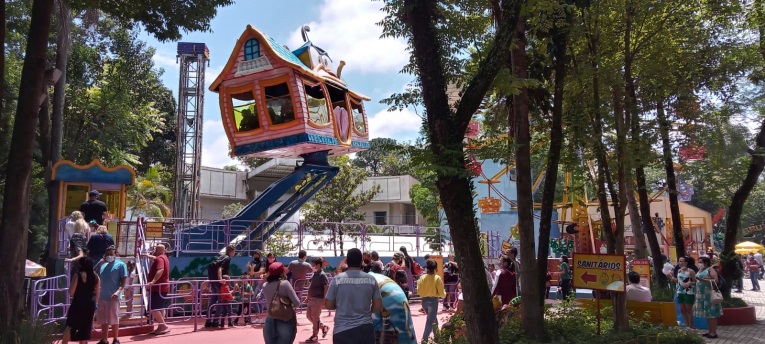 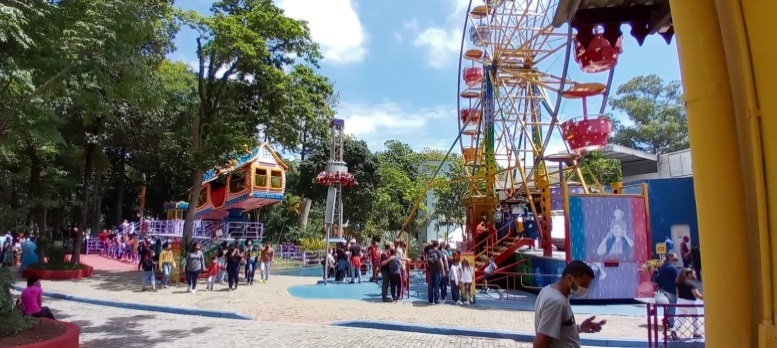                Fonte: SDECT-3                                                                          Fonte: SDECT-3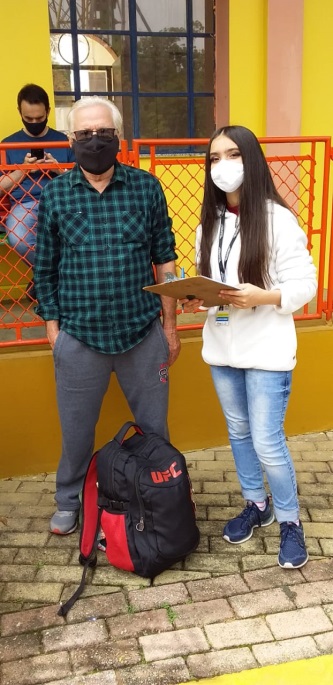 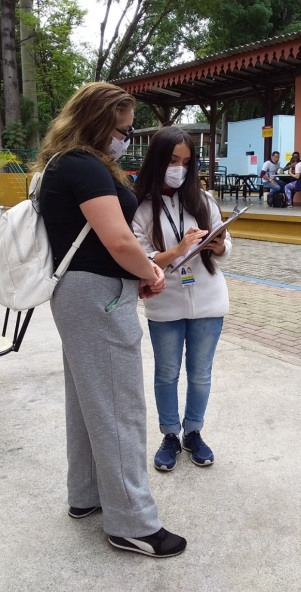                                                      Fonte: SDECT-3                  Fonte: SDECT-3POLO ECOTURÍSTICO CAMINHOS DO MAR –  Ecoturismo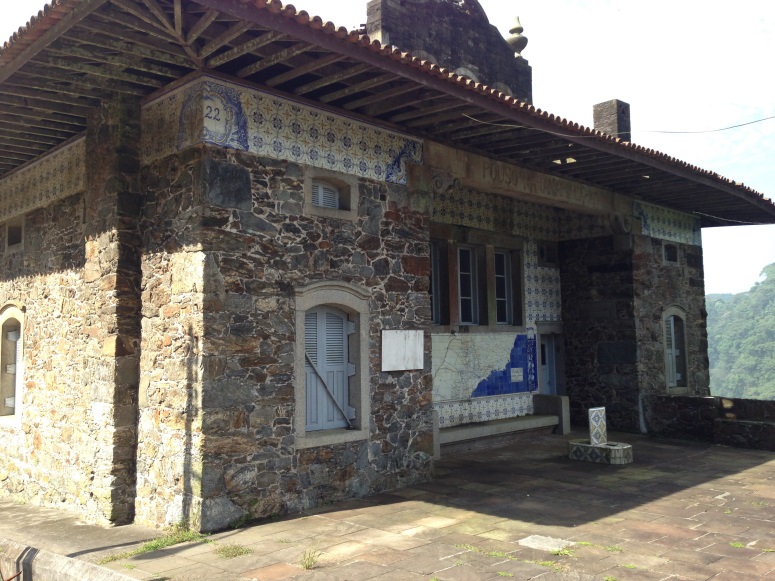 Fonte: SDECT-3PARQUE DA JUVENTUDE CITTÁ DI MARÓSTICA –  Esportivo/Aventura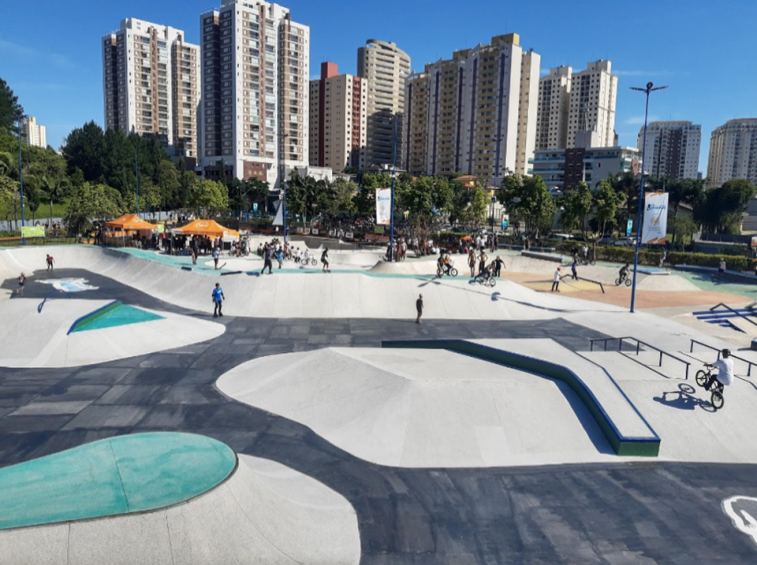 Fonte: google.com.brPARQUE ESTORIL - Ecoturismo                                    Zoológico                                                    Teleférico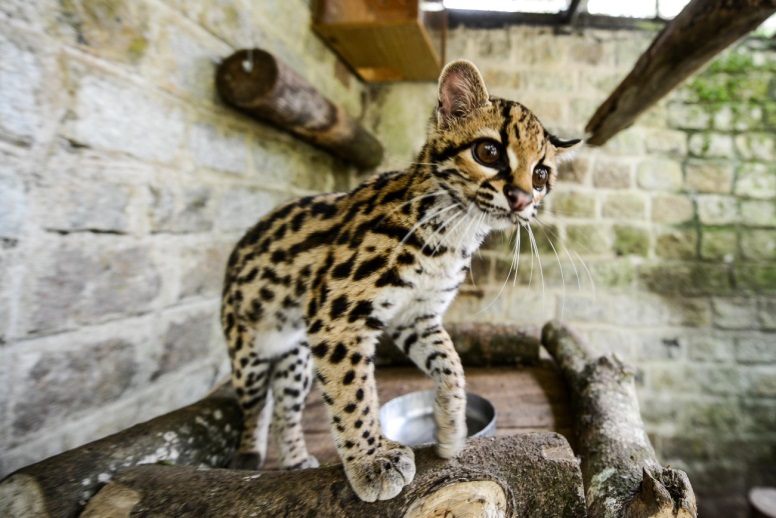 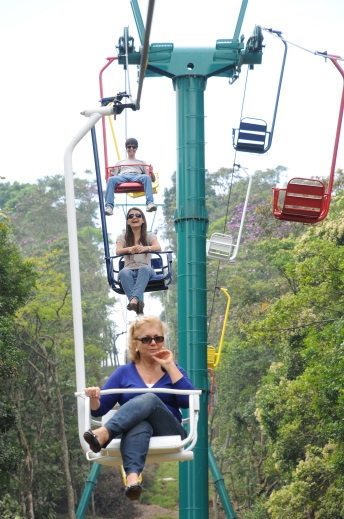                              Fonte:turismo.sp.gov.br                                               Fonte: SDECT-3ANEXO IIRELATÓRIO FOTOGRÁFICO  EVENTOS GERADORES DE FLUXO TURÍSTICO OBJETOS DE PESQUISA DE CAMPO3ª EDIÇÃO DO FESTIVAL DO CAMBUCI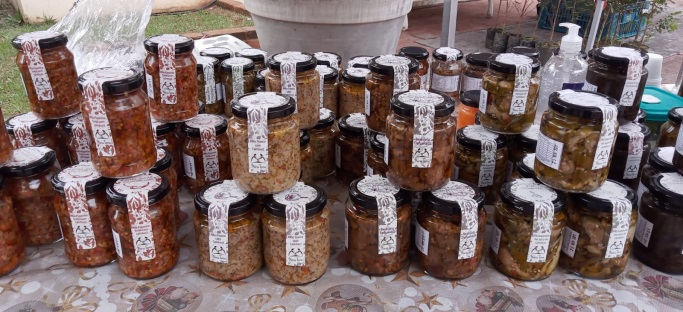 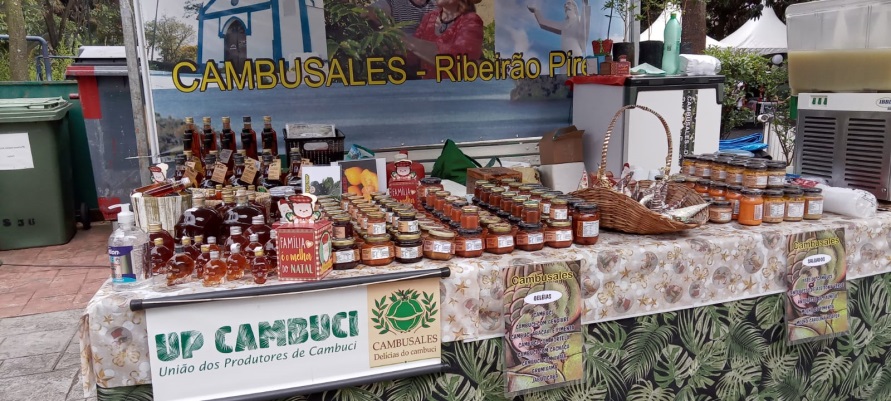                        Fonte: SDECT-3                                                                                  Fonte: SDECT-3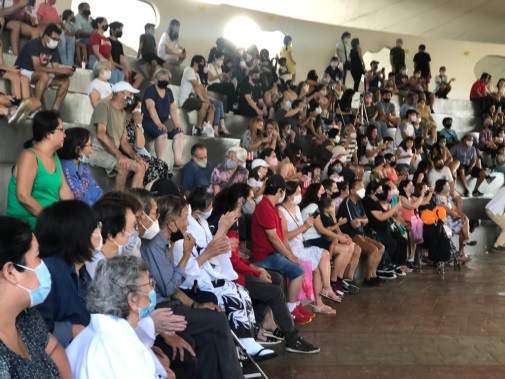 Fonte: SDECT-32ª EDIÇÃO DO FESTIVAL BON ODORI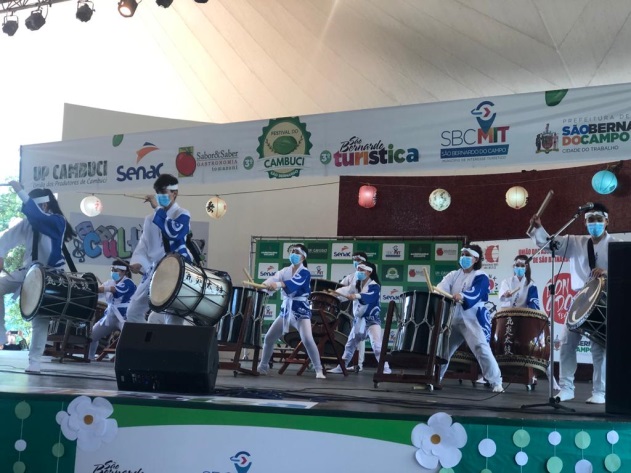 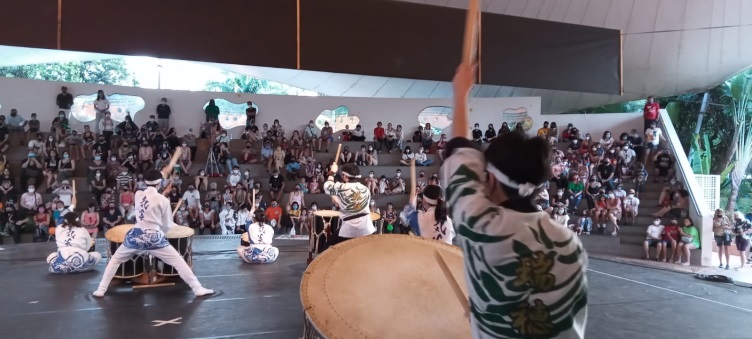                           Fonte: SDECT-3                                                                             Fonte: SDECT-3ANEXO IIIRELATÓRIO FOTOGRÁFICO  ATRATIVOS QUE MERECEM DESTAQUE VISITAS MONITORADAS DE TURISMO INDUSTRIAL –  Turismo Industrial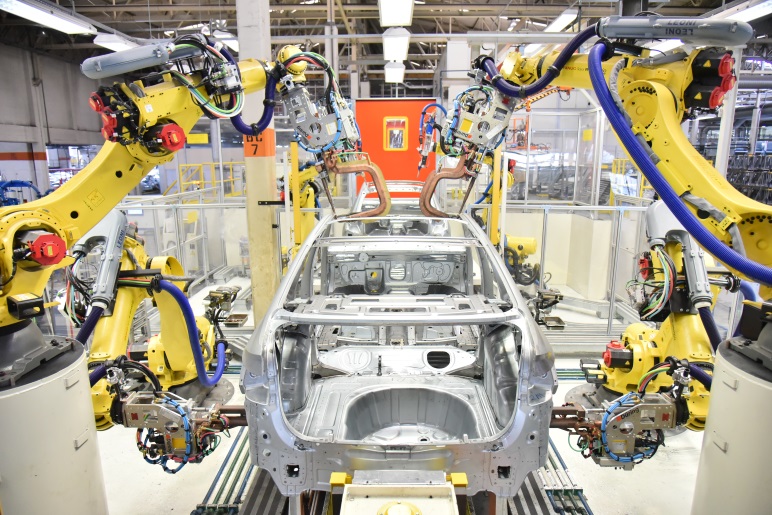 Fonte: SDECT-3PARQUE ECOLÓGICO IMIGRANTES –  Ecoturismo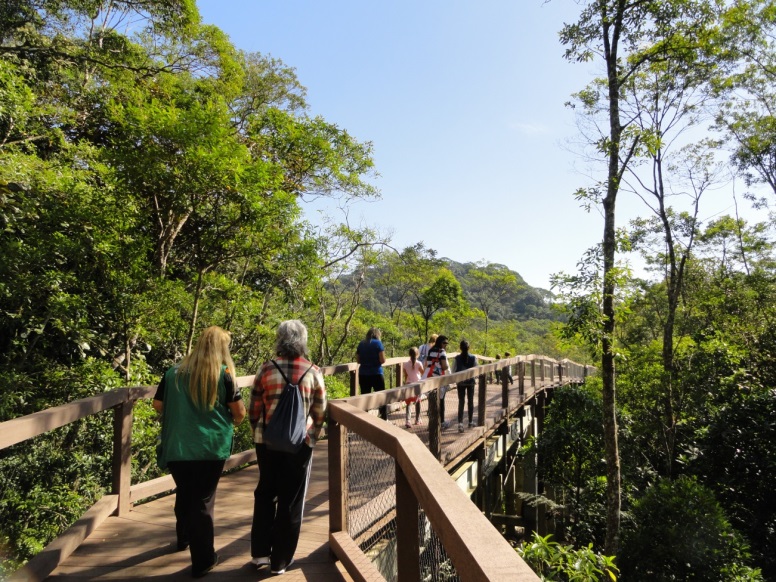 Fonte: www.saobernardo.sp.gov.brPRAINHA DO RIACHO GRANDE –  Náutico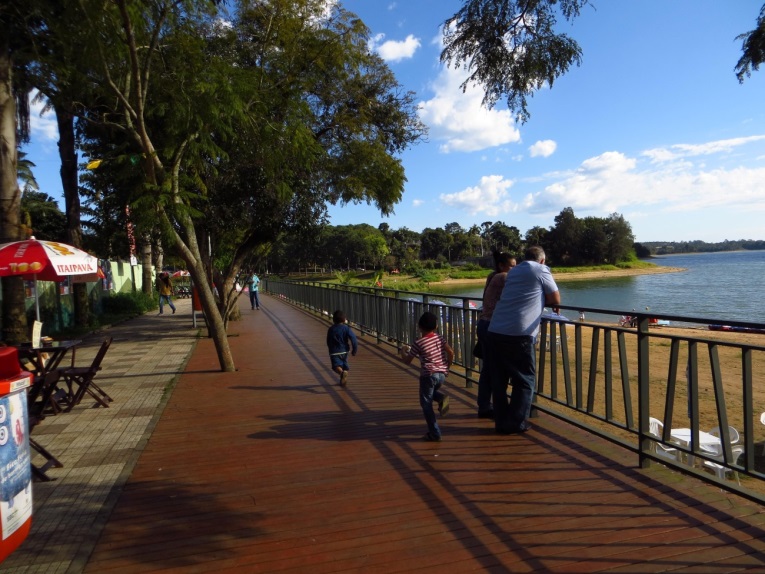 Fonte:saobernardo.sp.gov.brCAMINHOS DO SAL –  Ecoturismo/Cicloturismo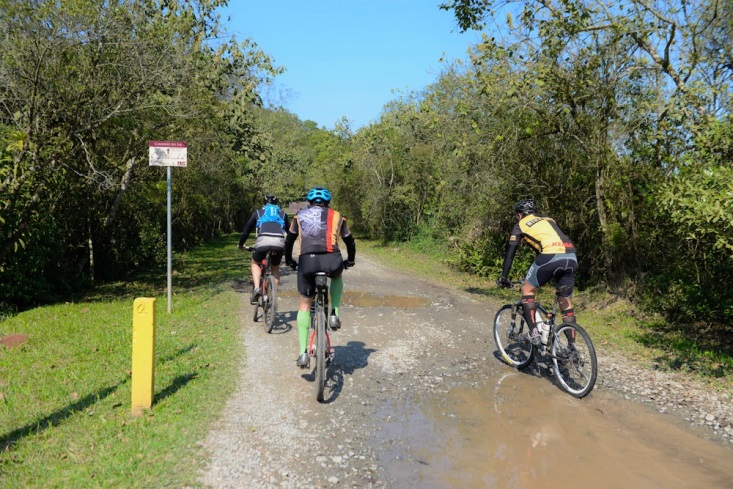 Fonte:saobernardo.sp.gov.brCAMINHOS DO CAPIVARY  –  Esportivo/Aventura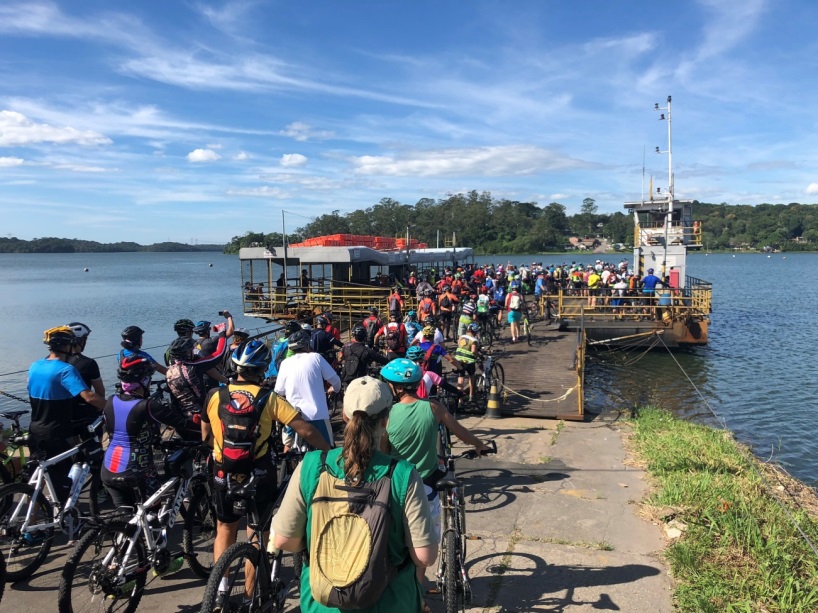 Fonte:saobernardo.sp.gov.brPARQUES MUNICIPAIS – Lazer          Parque Raphael Lazurri                                                   Parque Salvador Arena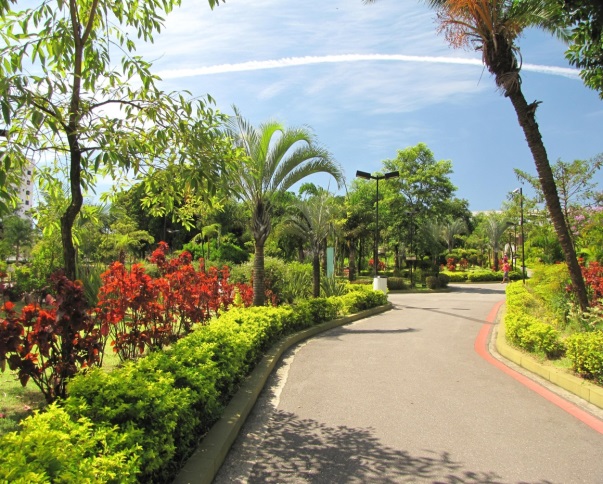 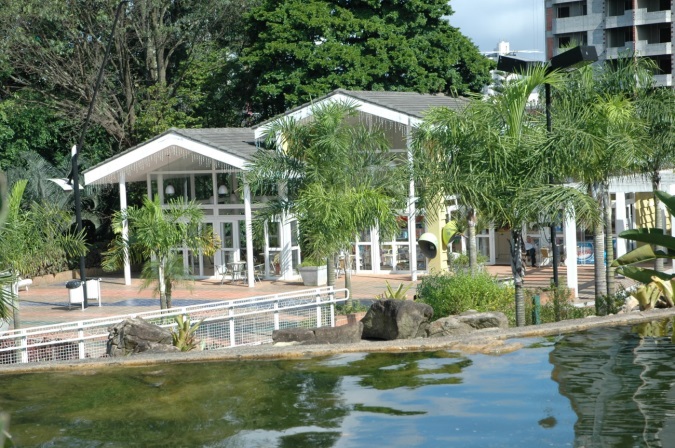            Fonte:saobernardo.sp.gov.br                                                            Fonte:saobernardo.sp.gov.brANEXO IVRELATÓRIO FOTOGRÁFICOEVENTOS GERADORES DE FLUXO TURÍSTICO FESTIVAL DO CAMBUCI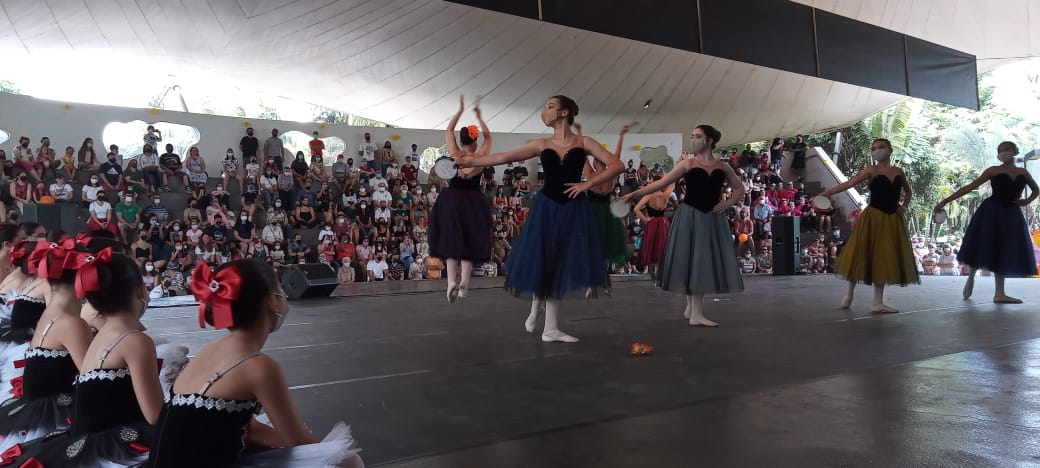 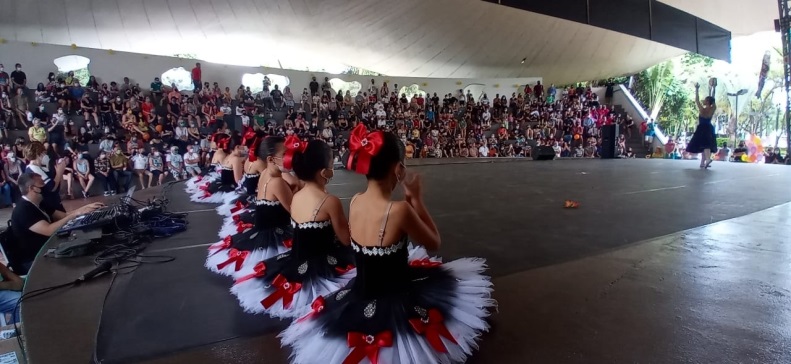                      Fonte: SDECT-3                                                                                               Fonte: SDECT-3FESTIVAL BON ODORI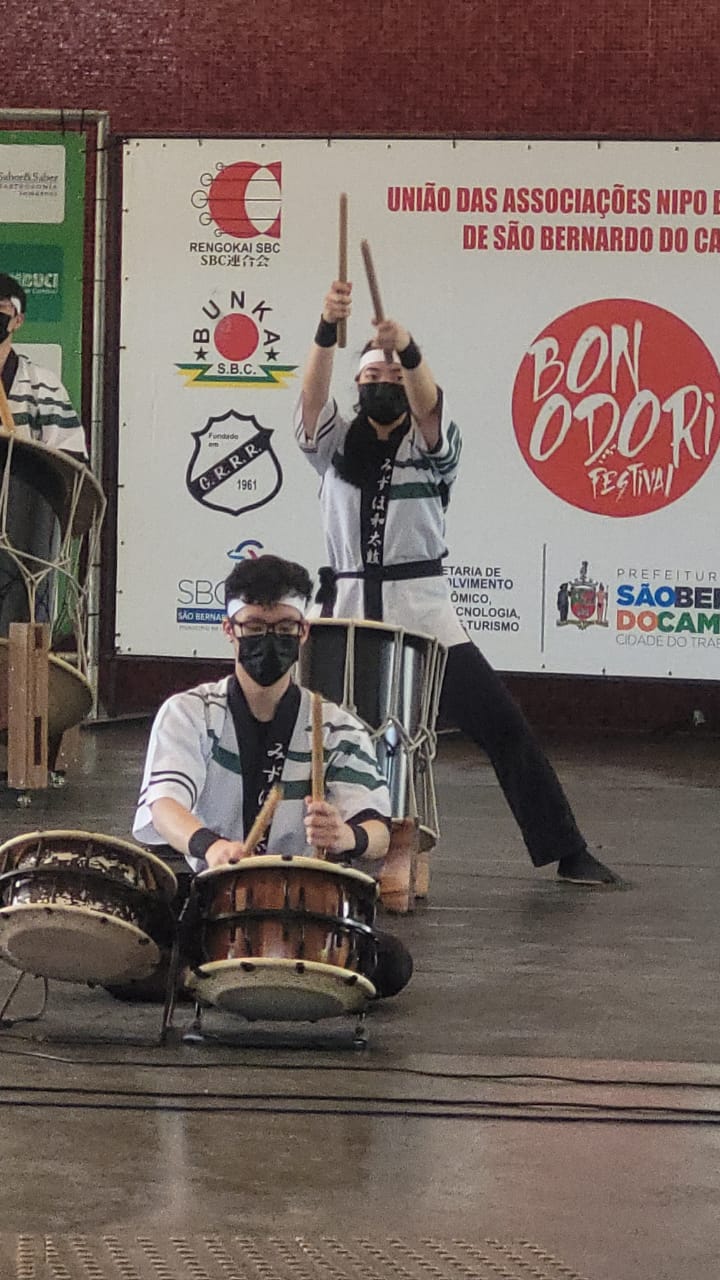 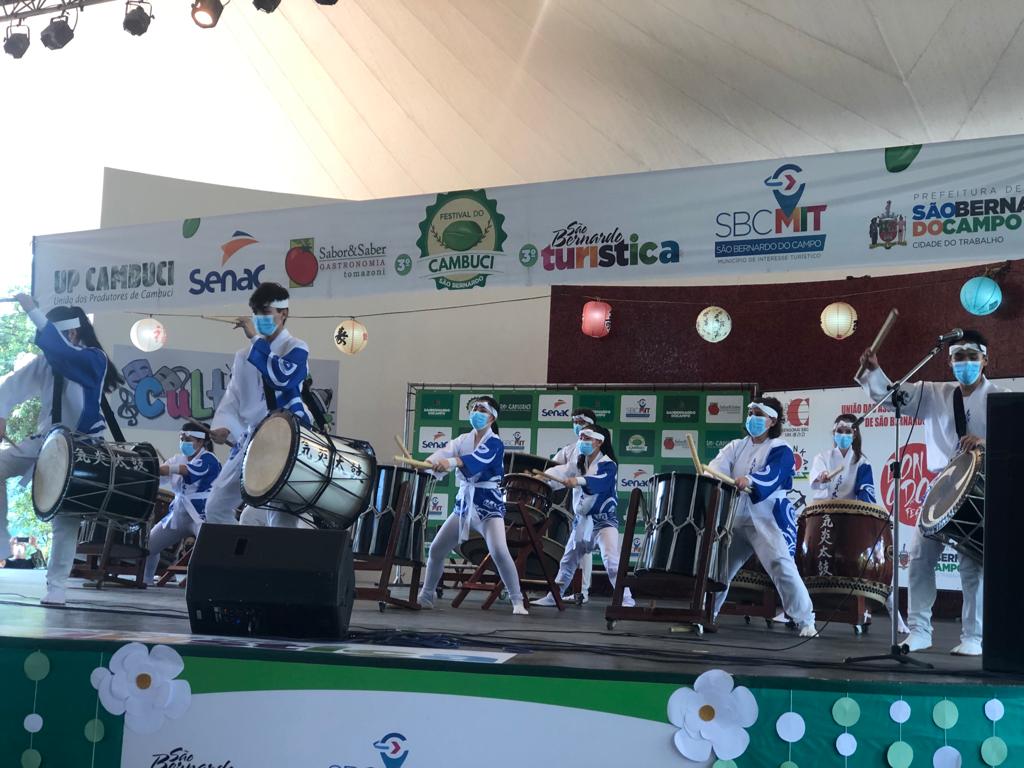                                                  Fonte: SDECT-3                                                               Fonte: SDECT-3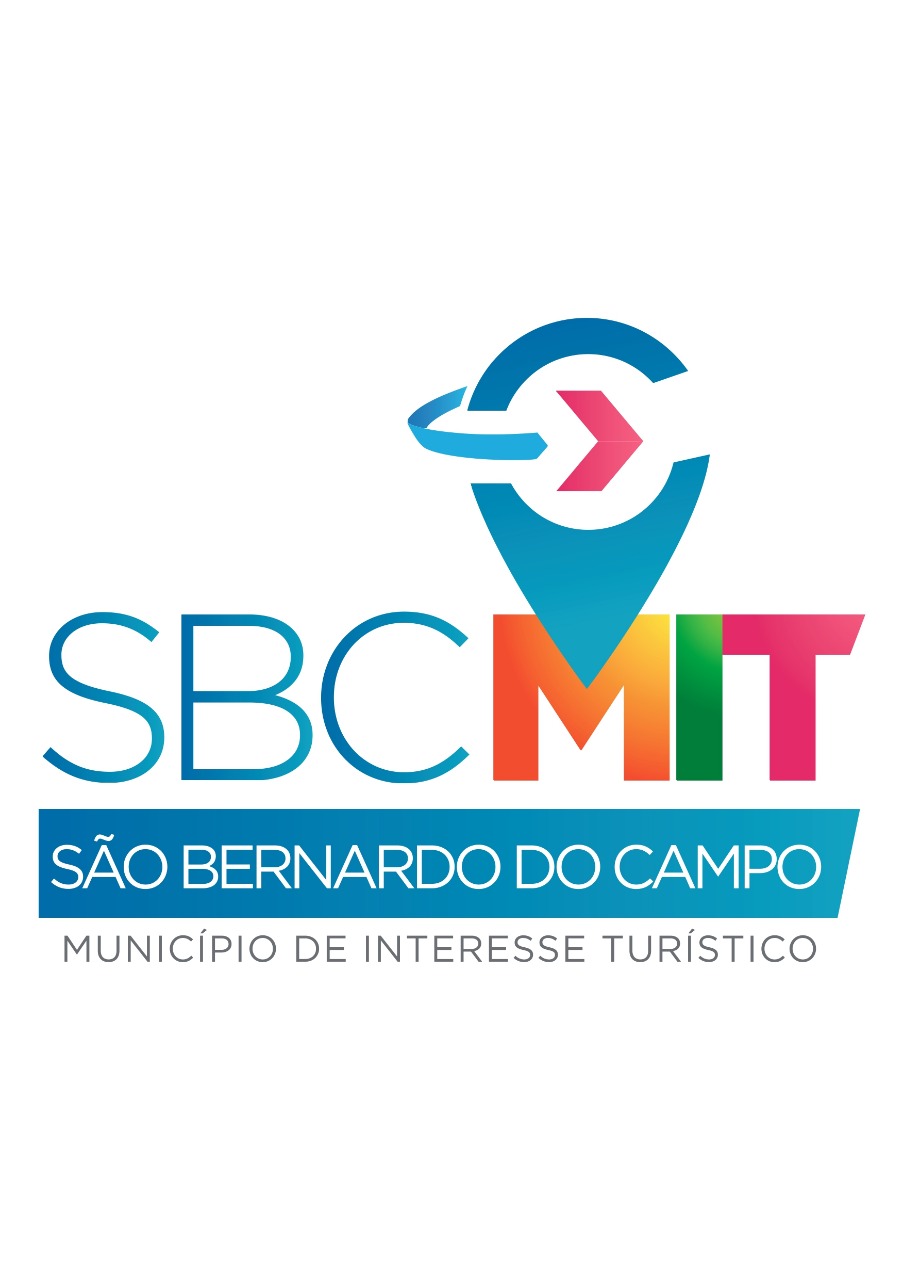 LOCAL DE APLICAÇÃO DE PESQUISASResultadosCidade da Criança366Parque Caminhos do Mar184Parque da Juventude Città di Maróstica176Parque Natural Estoril125Festival do Cambuci (3ªedição)128Festival Bon Odori (2ª edição)096Total1075Período da PesquisaResultadosAlta Temporada426Baixa Temporada649Total1075Período da PesquisaResultadosDias Úteis (Segunda à Sexta)320Final de Semana /Feriados Semana755Total1075Evento/AtraçãoNº de PesquisasAlta TemporadaBaixa TemporadaDias de SemanaFinais de Semana/FeriadosCidade da Criança366201165105261Parque Caminhos do Mar184121063067117Parque da Juventude Cittá di Maróstica176104072092084Parque Natural Estoril125000125056069Festival do Cambuci (3ªedição)128000128000128Festival Bon Odori (2ª edição)096000096000096GêneroResultadosFeminino617Masculino458Total1075Faixa EtáriaResultadosAté 17 anos289De 18/25 anos174De 26/35 anos322De 36/59 anos16360+127Total1075Faixa EtáriaCidade da CriançaParque Caminhos do MarParque da JuventudeCittá di MarósticaParque Natural EstorilFestival do Cambuci (3ª edição)Festival Bon Odori (2ª edição)Até 17 anos138048078002012011De 18/25 anos061059026017002009De 26/35 anos079064021084058016De 36/59 anos07800904301300401660+010004008009052044Total366184176125128096Cidade de OrigemResultadosGrande ABC539Capital e RMSP*231Interior SP118Litoral SP131Outros056Total1075Satisfação em relação ao atrativo ou evento em geralMuito SatisfeitoSatisfeitoInsatisfeitoTotalCidade da Criança234127005366Parque Caminhos do Mar101081002184Parque da Juventude Città di Maróstica097076003176Parque Natural Estoril084032009125Festival do Cambuci (3ª edição)098030000128Festival Bon Odori (2ª edição)084012000096Total6983580191075Satisfação em relação às atrações/ eventosMuito SatisfeitoSatisfeitoInsatisfeitoTotalCidade da Criança187151028366Parque Caminhos do Mar079091014184Parque da Juventude Città di Maróstica116057003176Parque Natural Estoril075032018125Festival do Cambuci (3ª edição)117008003128Festival Bon Odori (2ª edição)089007000096Total6633460661075Satisfação em relação à Organização / Gestão dos atrativos/ eventosMuito SatisfeitoSatisfeitoInsatisfeitoTotalCidade da Criança194153019366Parque Caminhos do Mar112065007184Parque da Juventude Città di Maróstica098067011176Parque Natural Estoril079034012125Festival do Cambuci (3ª edição)104022002128Festival Bon Odori (2ª edição)088008000096Total6753490511075Satisfação em relação à infraestrutura do atrativo/ eventosMuito SatisfeitoSatisfeitoInsatisfeitoTotalCidade da Criança149190027366Parque Caminhos do Mar079096009184Parque da Juventude Città di Maróstica054108014176Parque Natural Estoril048058019125Festival do Cambuci (3ª edição)099027002128Festival Bon Odori (2ª edição)087005004096Total5164840751075DivulgaçãoResultadosIndicação de amigos491Internet, Redes Sociais384Mídias (Jornal, Tv, Revista, Rádio)139Outros (Materiais promocionais)061Total1075Intenção de retorno em Atrativos/EventosResultadosSim1004Não071Total1075Indicação de Atrativos/EventosResultadosSim1017Não058Total1075Comparação -Atrativos/EventosResultadosExperiência mais positiva379Experiência mais negativa0831ª participação/1ª visita613Total1075Comparação com visitas ou participações anterioresCidade da CriançaParque Caminhos do MarParque da Juventude Città di MarósticaParque Natural EstorilFestival do Cambuci (3ª edição)Festival Bon Odori (2ª edição)Experiência mais positiva104088117025026019Experiência mais negativa0270320080110020031ª participação/1ª visita235064051089100074Total366184176125128096Deslocamento para os Atrativos/EventosResultadosCarro606Ônibus/ Vans Tur281Transporte Público069Aplicativos087Outros032Total1075Deslocamento para os Atrativos/EventosCidade da CriançaParque Caminhos do MarParque da Juventude Città di MarósticaParque Natural EstorilFestival do Cambuci (3ª edição)Festival Bon Odori (2ª edição)Carro239112064046079066Ônibus/ Vans Tur098052064067000000Transporte Público002003030008017009Aplicativos027000016004028012Outros000017002000004009Total366184176125128096Utilização de Serviços de HospedagemResultadosSim009Não1066Total1075Meios de HospedagemResultadosHotel003Airbnb000Casa de parentes006Casa de amigos000Outros000Total009Utilização complementar de serviços de Entretenimento, Alimentação e ComprasResultadosSim268Não807Total1075Intenção de conhecer outros atrativosResultadosSim606Não281Total1075Atrativos/EventosTuristas/VisitantesPeríodoCidade da Criança17.500de abril a dezembroParque Caminhos do Mar15.800de abril a dezembroParque da Juventude Città di Maróstica12.900de abril a dezembroParque Natural Estoril9.850de abril a dezembroFestival do Cambuci (3ª edição)2.80027 e 28 de novembroFestival Bon Odori (2ª edição)2.30027 e 28 de novembroAtrativos/EventosJanFevMarAbrMaiJunJulAgoSetOutNovDezCidade da Criança22224444    4468Parque Caminhos do Mar22224444    4468Parque da Juventude Città di Maróstica22224444    4468Parque Natural Estoril22224444    4468Festival do Cambuci (3ª edição)222222222262Festival Bon Odori (2ª edição)222222222262Atrativos/EventosTuristas/VisitantesPeríodo Parque Ecológico Imigrantes3.950 de abril a dezembroVisitas Monitoradas de Turismo Industrial000inativo este anoRepresa Billings/Prainha do Riacho Grande3.400de outubro a dezembroRota Ecoturística Caminhos do Sal2.800de abril a dezembroRota Ecoturística Caminhos do Capivary2.450de abril a dezembroTurismo de Negócios1.200ano todoParques Municipais6.700de abril a dezembroAtrativosJanFevMarAbrMaiJunJulAgoSetOutNovDezParque Ecológico Imigrantes222244444468Visitas Monitoradas de Turismo Industrial222222222222Represa Billings/Prainha do Riacho Grande222222222468Rota Ecoturística Caminhos do Sal222244444468Rota Ecoturística Caminhos do Capivary222244444468Turismo de Negócios444444444444Parques Municipais222244444468NomeSegmentoCidade da CriançaParque TemáticoVisitas Monitoradas de Turismo Industrial (inativo em 2021)Turismo IndustrialParque Caminhos do MarEcoturismoParque Ecológico ImigrantesEcoturismoParque Estoril (e Zoológico)EcoturismoRepresa Billings/Prainha do Riacho GrandeNáutico/ContemplaçãoParque da Juventude Cittá di MarósticaEsportivo/AventuraCaminhos do SalEcoturismo/CicloturismoCaminhos do CapivaryEcoturismo/CicloturismoParques MunicipaisLazerNomeTipoFestival do CambuciTemático / Gastronômico (evento público)Festival Bon OdoriTemático/Cultural (evento público)Festival Oktobeersfest Temático/Artístico (evento particular)NomeTRALHOINCidade da CriançaxxxParque Caminhos do MarxxxParque Ecológico ImigrantesxxxParque Estoril ( e Zoológico)xxxRepresa Billings/ Prainha do Riacho GrandexxParque da Juventude Cittá di MarósticaxxCaminhos do SalxxCaminhos do CapivaryxxTurismo de NegóciosxxxParques MunicipaisxxNomeTRALHOIN(unitário)Cidade da CriançaR$ 18,00R$ 32,00R$ 70,00Visitas Monitoradas de Turismo Industrial (sem hospedagem)R$ 18,00R$ 32,00Pólo Ecoturístico Caminhos do MarR$ 18,00R$ 32,00R$ 35,00Parque Ecológico ImigrantesR$ 25,00R$ 32,00R$ 25,00Parque EstorilR$ 18,00R$ 32,00R$ 5,00Prainha do Riacho GrandeR$ 18,00R$ 32,00Parque da Juventude Cittá di MarósticaR$ 18,00R$ 32,00Caminhos do SalR$ 18,00R$ 32,00Caminhos do CapivaryR$ 18,00R$ 32,00Turismo de NegóciosR$ 200,00R$ 90,00R$200,00Parques MunicipaisR$ 18,00R$ 32,00AtrativoValor/diaNº TuristasValor EstimadoCidade da CriançaR$120,0017.500R$ 2.100.000,00Visitas Monitoradas de Turismo Industrial (sem hotel)R$ 50,000R$ 0,00Pólo Ecoturístico Caminhos do MarR$ 85,0015.800R$ 1.343.000,00Parque Ecológico ImigrantesR$ 82,003.950R$ 323.900,00Parque EstorilR$ 55,009.850R$ 541.750,00Prainha do Riacho GrandeR$ 50,003.400R$ 170.000,00Parque da Juventude Cittá di MarósticaR$ 50,0012.900R$ 645.000,00Caminhos do SalR$ 50,002.800R$ 140.000,00Caminhos do CapivaryR$ 50,002.450R$ 122.500,00Parques MunicipaisR$ 50,006.700R$ 335.000,00Sub –Total EstimadoSub –Total EstimadoSub –Total EstimadoR$ 5.721.150,00NomeTRALHOOktobeer Fest 2021xxFestival do CambucixxFestival Bon OdorixxTurismo de NegóciosxxxNomeTRALHOOktobeer Fest 2021R$ 18,00R$ 50,00Festival do CambuciR$ 18,00R$ 35,00Festival Bon OdoriR$ 18,00R$ 35,00Turismo de NegóciosR$100,00R$90,00R$200,00AtrativoValor/diaNº de diasValorNº TuristasValor EstimadoOktobeer Fest 2021R$ 68,001R$ 68,007.650R$ 520.200,00Festival do CambuciR$ 53,001R$ 53,002.800R$ 148.400,00Festival Bon OdoriR$ 53,001R$ 53,002.300R$ 121.900,00Turismo de NegóciosR$ 390,003R$ 1.170,001.200R$ 1.404.000,00Sub –Total EstimadoSub –Total EstimadoSub –Total EstimadoSub –Total EstimadoSub –Total EstimadoR$ 2.194.500,00DescriçãoReceita 2019Receita 2020Receita 2021Atrativos6.732.000,001.662.975,005.721.150,00Eventos2.601.950,001.574.500,002.194.500,00Receita 2019Receita 2020Receita 20219.333.950,003.237.475,007.915.650,00Comparação entre exercíciosValores de receitas consolidadosAnálise2019 x 2020R$ 9.333.950,00 x R$ 3.237.475,00Em razão da pandemia houve queda de 65% da receita em 20202020 x 2021R$ 3.237.475,00 x R$ 7.915.650,00Em razão do processo de retomada econômica houve aumento de 244% da receita2021 x 2019R$ 7.915.650,00 x R$ 9.333.950,00Em 2021 a receita ainda foi 15,2% inferior a de 2019